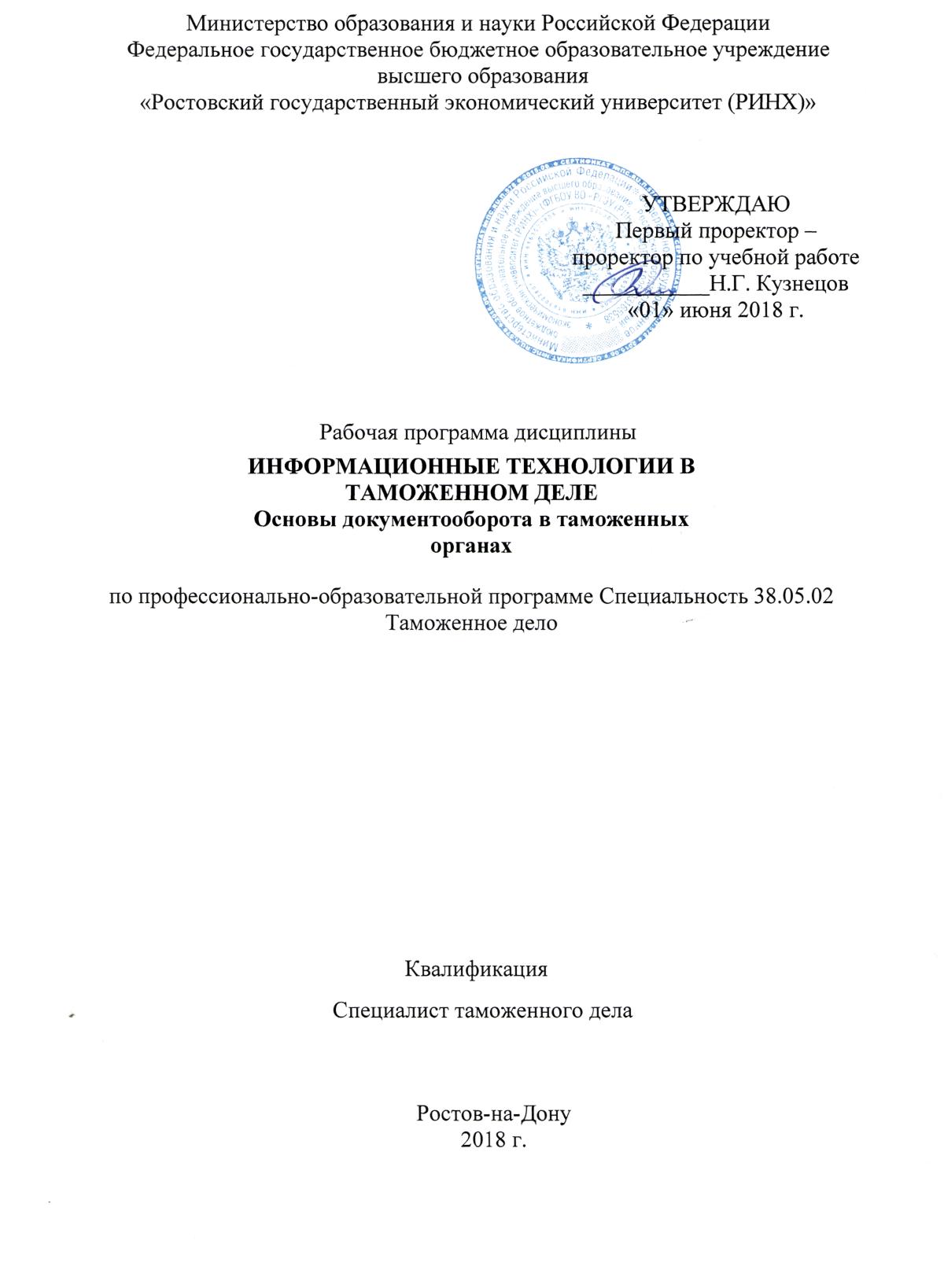 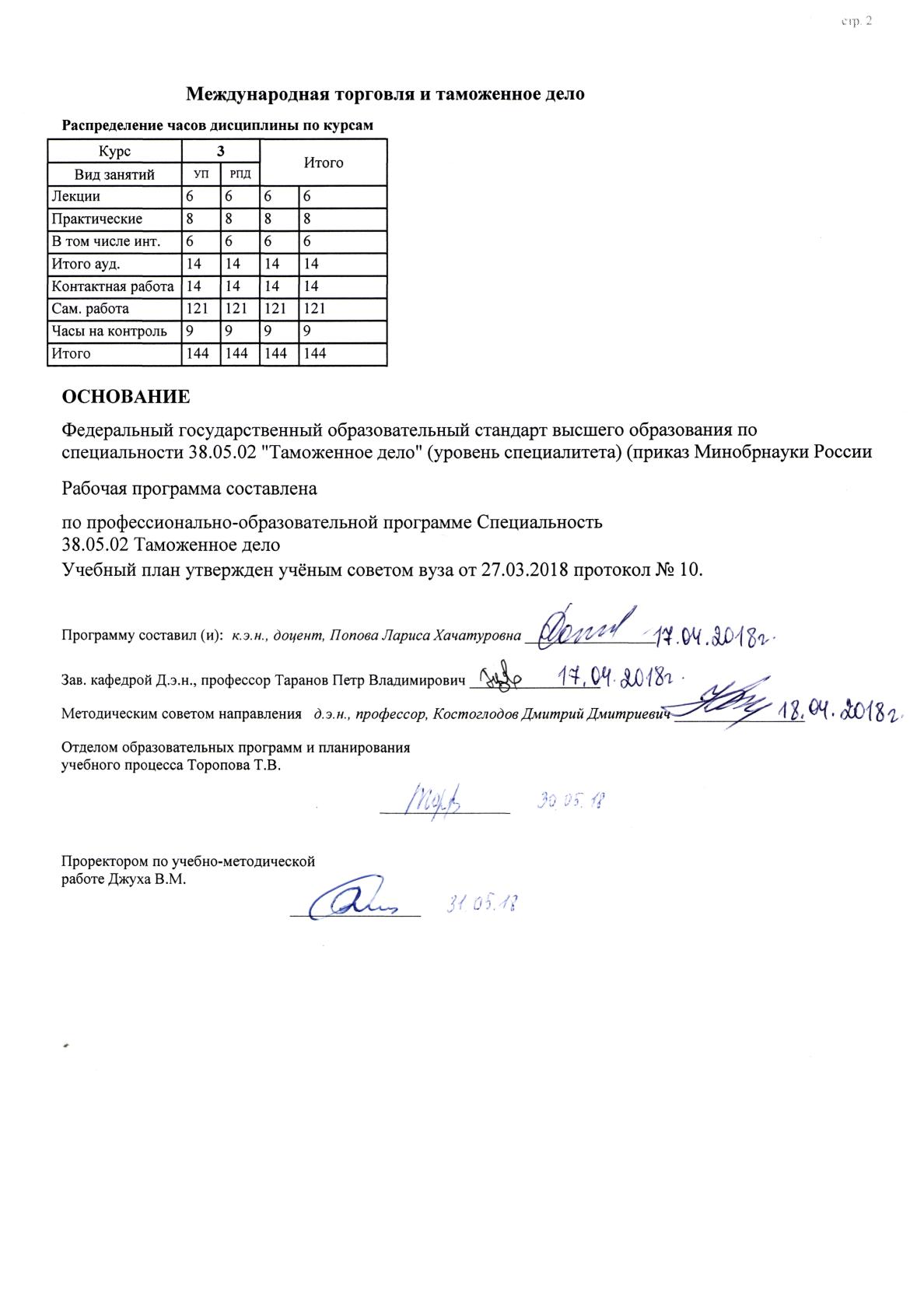 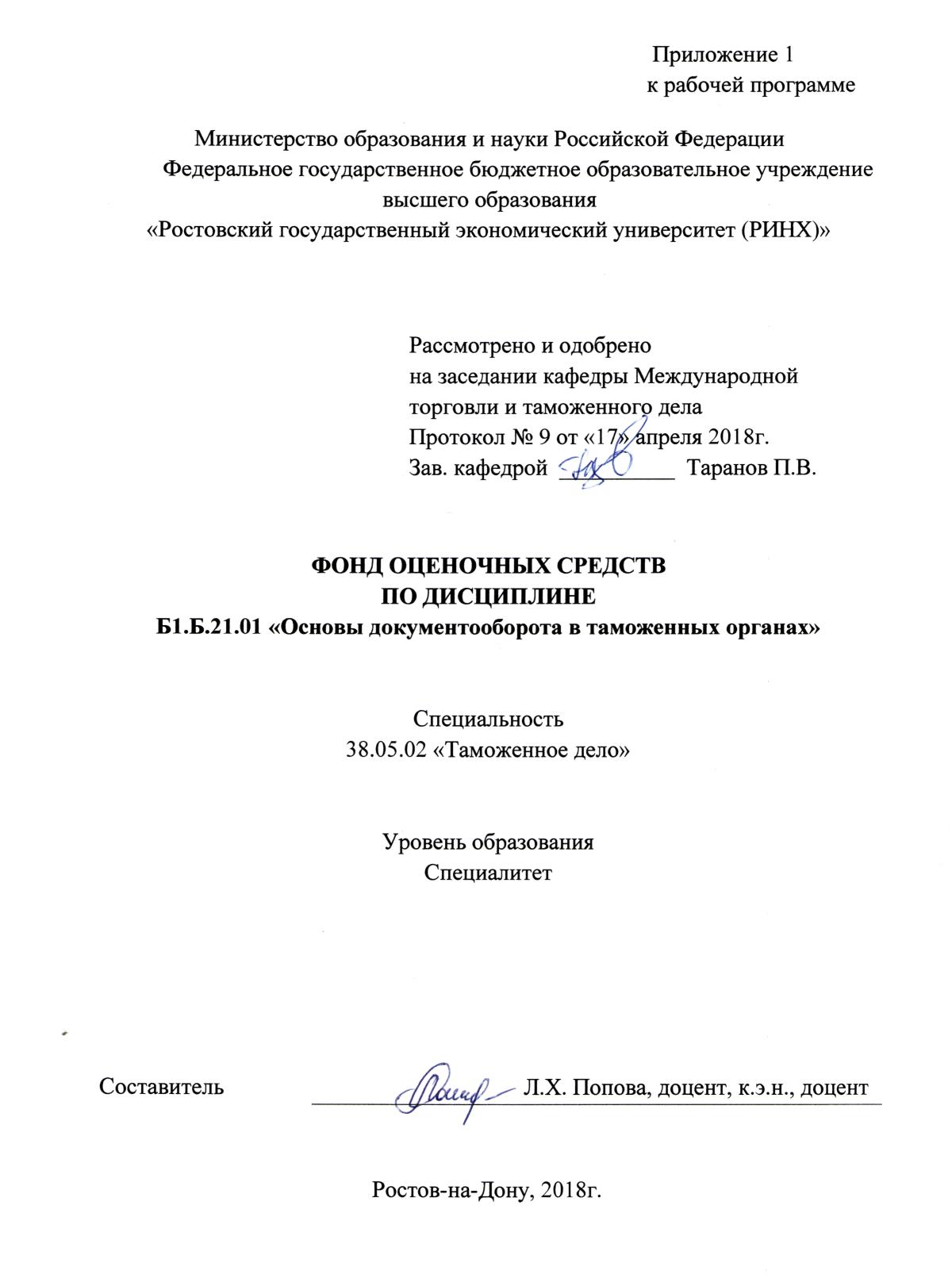 Оглавление1 Перечень компетенций с указанием этапов их формирования в процессе освоения образовательной программы	32 Описание показателей и критериев оценивания компетенций на различных этапах их формирования, описание шкал оценивания	33 Типовые контрольные задания или иные материалы, необходимые для оценки знаний, умений, навыков и (или) опыта деятельности, характеризующих этапы формирования компетенций в процессе освоения образовательной программы	64 Методические материалы, определяющие процедуры оценивания знаний, умений, навыков и (или) опыта деятельности, характеризующих этапы формирования компетенций	151.  Перечень компетенций с указанием этапов их формирования в процессе освоения образовательной программыПеречень компетенций с указанием этапов их формирования представлен в п. 3. «Требования к результатам освоения дисциплины» рабочей программы дисциплины. Описание показателей и критериев оценивания компетенций на различных этапах их формирования, описание шкал оценивания  2.1 Показатели и критерии оценивания компетенций:  2.2 Шкалы оценивания:   Текущий контроль успеваемости и промежуточная аттестация осуществляется в рамках накопительной балльно-рейтинговой системы в 100-балльной шкале:84-100 баллов (оценка «отлично») - изложенный материал фактически верен, наличие глубоких исчерпывающих знаний в объеме пройденной программы дисциплины в соответствии с поставленными программой курса целями и задачами обучения; правильные, уверенные действия по применению полученных знаний на практике, грамотное и логически стройное изложение материала при ответе, усвоение основной и знакомство с дополнительной литературой;67-83 баллов (оценка «хорошо») - наличие твердых и достаточно полных знаний в объеме пройденной программы дисциплины в соответствии с целями обучения, правильные действия по применению знаний на практике, четкое изложение материала, допускаются отдельные логические и стилистические погрешности, обучающийся  усвоил основную литературу, рекомендованную в рабочей программе дисциплины;50-66 баллов (оценка удовлетворительно) - наличие твердых знаний в объеме пройденного курса в соответствии с целями обучения, изложение ответов с отдельными ошибками, уверенно исправленными после дополнительных вопросов; правильные в целом действия по применению знаний на практике;0-49 баллов (оценка неудовлетворительно) - ответы не связаны с вопросами, наличие грубых ошибок в ответе, непонимание сущности излагаемого вопроса, неумение применять знания на практике, неуверенность и неточность ответов на дополнительные и наводящие вопросы.3. Типовые контрольные задания или иные материалы, необходимые для оценки знаний, умений, навыков и (или) опыта деятельности, характеризующих этапы формирования компетенций в процессе освоения образовательной программыМинистерство образования и науки Российской ФедерацииФедеральное государственное бюджетное образовательное учреждение высшего образования«Ростовский государственный экономический университет (РИНХ)»Кафедра Международной торговли и таможенного делаВопросы к экзаменупо дисциплине «Основы документооборота в таможенных органах»1. Цели и задачи делопроизводства. 2.Что понимаете под источником информации? 3.Документ и функции документа.4. Функции делопроизводства.5. Признаки классификации документа. 6.Основные административно-управленческие документы.7.Назначение стандартизации и унификации в делопроизводстве.8. Технологическая схема ведения делопроизводства.9.Бланки документов и их реквизиты.10.Формуляр (образец) документов. 11.Требования, предъявляемые к тексту документа.12.Оформление приложения направляемого с документом.13.Требования предъявляемые к оформлению совместных документов.14.Требования предъявляемые к  содержанию и стилю документа.15. Использование типовых и трафаретных текстов в документе.16. Разделение документа на смысловые части (вводную и основную). 17.Деление документов на разделы, подразделы, пункты, подпункты, использование нумерации с арабскими цифрами.18.Назначение ГОСТ Р 6.30-2003, и область его применения. Стандартизация и унификация  в делопроизводстве. Унифицированная система документации.19.Требования к оформлению документов. Документ как носитель информации. 20. Определение реквизит. Перечислить набор реквизитов любого документа.21.Документооборот, потоки документооборота. Объём документооборота. Внутренние и внешние информационные  потоки. 22.Технология документооборота. Прием и первоначальная обработка поступающих документов. 23.Процесс осуществления проверки правильности доставки корреспонденции. Процесс проведения предварительного рассмотрения документов. 24.Учет и регистрация документов, что включает в себя регистрация документов.25. Контроль исполнения документов. Что включает в себя  организация контроля исполнения документов. 26.Что понимаете под автоматизированной регистрацией.документов. Как осуществляется автоматизированная регистрация документов.27.Виды организационно-распорядительных документов  и их особенности, требования к их оформлению. 28.Назначение информационно-справочных документов, их виды требование к их оформлению.29.Документирование коллегиальной деятельности таможенных органов. 30.Правила оформления деловой переписки и международной деловой корреспонденции. Типовые фразы, используемые в деловой переписке.31.Требования предъявляемые к оформлению писем. Виды писем.32.Порядок оформления и ведения кадровой документации в таможенных органах. Особенности ведения кадровой документации в таможенных органах.33.Виды документов по личному составу и требования к их оформлению. Документы отражающие  результаты труда работника.34.Содержание и назначение трудовой книжки, требования к её оформлению.35.Личное дело. Требования к оформлению.36.Анкета или личный листок по учёту кадров.37.Содержание  карточки Т-2.38.Схема движения персонала и возникающие при этом процедуры и документы.39.Информационно-поисковая система, используемая в  документационном обеспечении деятельности таможенных органов. Процедура поиска документов. 40.Современные системы автоматизации делопроизводства, программные комплексы и информационные технологии. 41.Автоматизированная регистрация документов. 42.Использование ПК в делопроизводстве.43.Применение современной оргтехники в делопроизводстве. 44.Содержание и назначение номенклатуры дел.45.Особенности формирования дел и подготовки дел для передачи в архив.46.Ведение нумерации листов дела. Составление заверительной надписи.47.Содержание и составление  внутренней описи документов дела.48.Хранение дел в текущем делопроизводстве. 49.Оформление дел временного и постоянного хранения. 50.Экспертиза ценности управленческих документов.51.Порядок  выдачи дел из архива. Функции архивов таможенных органов. Задачи государственных архивов.52.Определение ценности документов с целью отбора на государственное хранение и установления сроков хранения.53.Назначение экспертной комиссии. Функции и права экспертной комиссии. Сроки проведения. Экспертизы ценности документов. Отметка «ЭПК».54. Осуществление электронного декларирования и специальные программы используемые таможенными органами при оформлении таможенной декларации.55.Процесс организации делопроизводства в таможенных органах по работе с предложениями, заявлениями и жалобами граждан и участников ВЭД.56.Прием и регистрация обращений граждан и участников ВЭД в таможенные органы.57.Порядок и сроки обжалования постановлений о наложении взысканий, о дополнительном производстве, о нарушении таможенных правил и т.д., в соответствии с Трудовым Кодексом Российской Федерации. 58.Сроки подачи для рассмотрения и решения таможенными органами  заявлений, обращений граждан  и участников ВЭД.59.Формирование  и хранение дел по предложениям, заявлениям, жалобам граждан и участников ВЭД.Критерии оценивания:- 50-100 баллов (зачет) - наличие твердых знаний в объеме пройденного курса в соответствии с целями обучения, изложение ответов с отдельными ошибками, уверенно исправленными после дополнительных вопросов; правильные в целом действия по применению знаний на практике;- 0-49 баллов (незачёт) - ответы не связаны с вопросами, наличие грубых ошибок в ответе, непонимание сущности излагаемого вопроса, неумение применять знания на практике, неуверенность и неточность ответов на дополнительные и наводящие вопросы».Составитель				____________         	Л.Х. Попова«___»____________2018г.    Министерство образования и науки Российской ФедерацииФедеральное государственное бюджетное образовательное учреждение высшего образования«Ростовский государственный экономический университет (РИНХ)»Кафедра Международной торговли и таможенного делаТесты письменные по дисциплине «Основы документооборота в таможенных органах»Тест  «Виды документов административно-управленческой деятельности таможенных органов»1. Правила оформления реквизитов организационно-распорядительных документов изложены в соответствии с требованиями:1.1.   ГОСТ 6.38-901.2.   ГОСТ Р 6.30-971.3.   ГОСТ Р 6.30-20031.4.   ГОСТ Р 51141-981.5.   ГОСТ 17914-722. ГОСТ который используется при оформлении организационно-распорядительных документов  содержит:2.1.     31 реквизит2.2.     30 реквизитов2.3.     29 реквизитов2.4.     28 реквизитов2.5.     26 реквизитов3. К организационно-распорядительным документам относятся:3.1. письмо3.2. приказ3.3. протокол3.4. штатное расписание3.5. должностная инструкция 4. К информационно-справочным документам относятся:4.1. протокол4.2. трудовая книжка4.3. положение4.4. акт4.5. письмо5. К документам по личному составу относятся:5.1. решение5.2. указание5.3. трудовой контракт5.4. заявление5.5. приказ по личному составу6. Реквизиты, относящиеся к заголовочной части документа:6.1.    16.2.    66.3.   276.4.   156.5.   187. Реквизиты, относящиеся к содержательной (основной) части документа:7.1.    97.2.   107.3.   197.4.   187.5.   218. Реквизиты, относящиеся к заключительной части документа: 8.1.    20 8.2.    21 8.3.    22 8.4.    16 8.5.    259. Реквизиты, относящиеся к вспомогательным:9.1.    179.2.    189.3.    269.4.    289.5.    3010. Форматы, разрешенные к применению в делопроизводстве:         10.1.    А-510.2.    А-410.3.    А-310.4.    А-610.5.    А-711. Документопотоки, образующие документооборот:11.1.  внутренние11.2.  исходящие11.3.  входящие11.4.  срочные11.5.  несрочные12. Сроки исполнения документов:12.1.    10 дней12.2.    14 дней         12.3.     5 дней12.4.     7 дней12.5.     2 дня13. Сроки хранения дел:13.1.      до 10 лет13.2.      постоянно13.3.      свыше 10 лет13.4.      5 лет13.5.      3 года 13.6.      1 год14. Сроки проведения экспертизы ценности документов:14.1.     один раз в 2 года14.2.     ежегодно14.3.     один раз в полгода14.4.     один раз в 3 года14.5.     один раз в 5 лет15. Современные компьютерные технологии (АРМы) применяемые в таможенном делопроизводстве:15.1.      Касто15.2.      контроль15.3.      система АИСТ15.4.      таможенный инспектор15.5.      консультант плюс  15.6.      гарантИнструкция по выполнению:Внимательно прочитайте тестовый вопрос. В предлагаемых тестах самоконтроля содержатся один или несколько правильных ответов. Обведите их. Критерии оценивания:оценка «отлично» выставляется, если студент показал наличие глубоких исчерпывающих знаний в объеме пройденной программы дисциплины; дал правильные ответы на тестовые задания в размере не менее 90% правильных ответов.оценка «хорошо» выставляется, если  студент показал наличие твердых и достаточно полных знаний в объеме пройденной программы дисциплины в соответствии с целями обучения; дал правильные ответы на тестовые задания в размере не менее 80% правильных ответов.оценка «удовлетворительно» выставляется, если студент показал наличие достаточных знаний в объеме пройденного курса в соответствии с целями обучения, дал правильные ответы на тестовые задания в размере менее 80%, но не менее 50% правильных ответов.оценка «неудовлетворительно» выставляется, если студент дал менее 50% правильных ответов на тестовые задания. Составитель				____________		Л.Х. Попова«___»_____________2018г.Министерство образования и науки Российской ФедерацииФедеральное государственное бюджетное образовательное учреждениевысшего образования«Ростовский государственный экономический университет (РИНХ)»Кафедра Международной торговли и таможенного делаДеловая игра в форме кроссвордированияпо дисциплине «Основы документооборота в таможенных органах»Ожидаемый результат: презентация студентами качественной подготовки к практическому занятию, умение ориентироваться в изученном материале и применять его на практике, умение анализировать полученную информацию в целях выбора правильного ответа на вопросы кроссворда.Критерии оценивания:оценка «отлично» выставляется, если студент показал наличие глубоких исчерпывающих знаний в объеме пройденной программы дисциплины; дал правильные ответы на вопросы кроссворда в размере не менее 90% правильных ответов.оценка «хорошо» выставляется, если  студент показал наличие твердых и достаточно полных знаний в объеме пройденной программы дисциплины в соответствии с целями обучения; дал правильные ответы на вопросы кроссворда в размере не менее 80% правильных ответов.оценка «удовлетворительно» выставляется, если студент дал правильные ответы на вопросы, представленные в кроссворде, в размере менее 80%, но не менее 50% правильных ответов.оценка «неудовлетворительно» выставляется, если студент дал менее 50% правильных ответов на вопросы, представленные в кроссворде. Составитель				____________		Л.Х. Попова«___»_____________2018г.4. Методические материалы, определяющие процедуры оценивания знаний, умений, навыков и (или) опыта деятельности, характеризующих этапы формирования компетенцийПроцедуры оценивания включают в себя текущий контроль и промежуточную аттестацию.Текущий контроль успеваемости проводится с использованием оценочных средств, представленных в п. 3 данного приложения. Результаты текущего контроля доводятся до сведения студентов до промежуточной аттестации.   Промежуточная аттестация проводится в форме зачета для студентов очной и заочной форм обучения. Зачет проводится по окончании теоретического обучения до начала экзаменационной сессии.  Объявление результатов производится в день зачета.  Результаты сдачи зачета заносятся в зачетную ведомость и зачетную книжку студента. Студенты, не прошедшие промежуточную аттестацию по графику сессии, должны ликвидировать задолженность в установленном порядке. 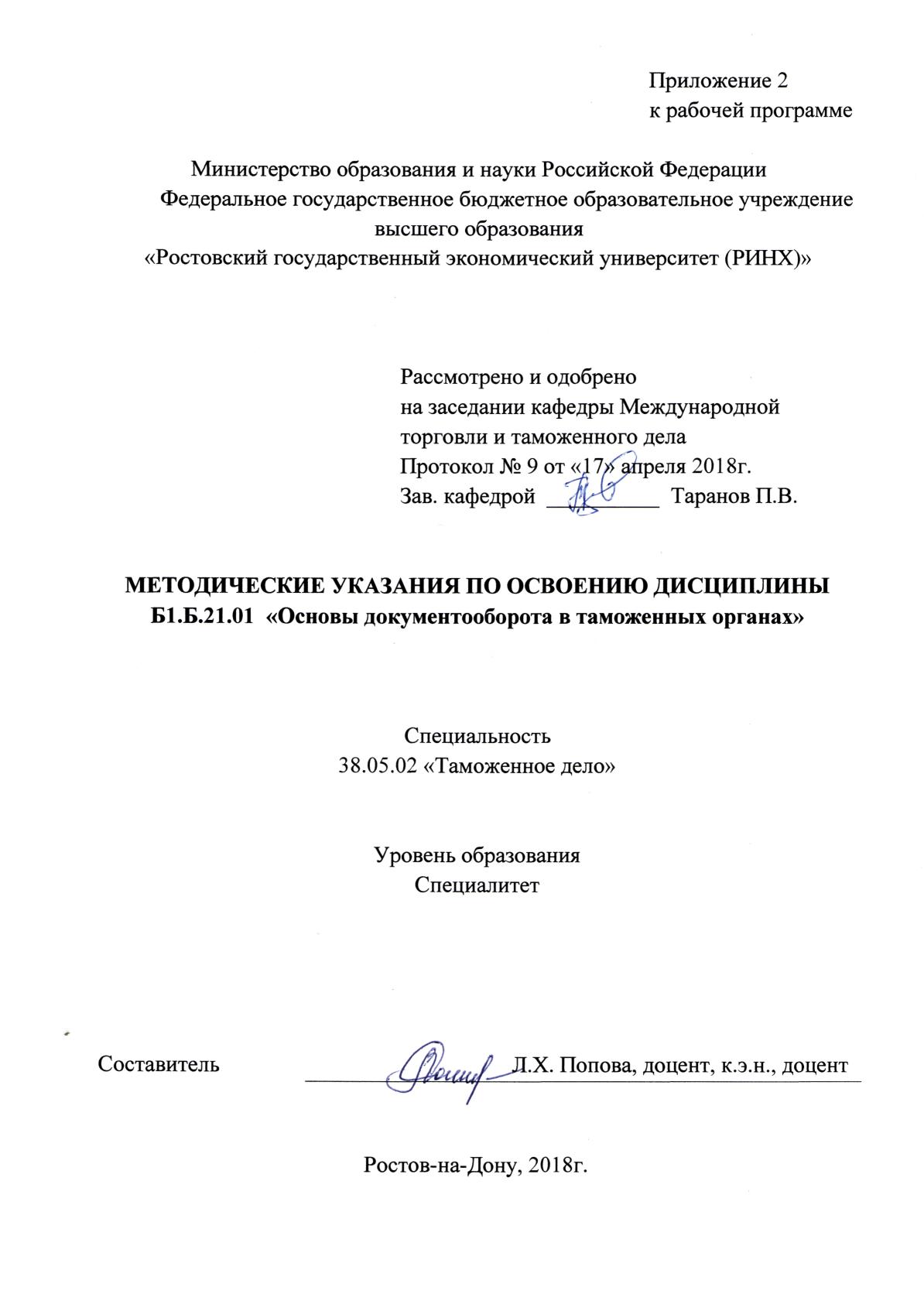 Методические  указания  по  освоению  дисциплины «Основы документооборота в таможенных органах»  адресованы  студентам  всех форм обучения.  Учебным планом по специальности 38.05.02 «Таможенное дело» предусмотрены следующие виды занятий:- лекции;- практические занятия.В ходе лекционных занятий студенты знакомятся с правилами оформления документов, библиографией применения информационно-коммуникативных технологий.В ходе практических занятий у студентов развиваются навыки контроля документов и сведений, поданных для совершения таможенных операций; навыки организации и проведения систематической работы по формированию и непрерывному обновлению источников информации в области таможенного дела.При подготовке к практическим занятиям каждый студент должен: – изучить типовые формы документов и примеры их заполнения; – изучить рекомендованную учебную литературу;  – подготовить ответы на все вопросы по изучаемой теме;  по желанию подготовить реферат по определенной преподавателем теме. Вопросы, не  рассмотренные  на  практических занятиях, должны  быть  изучены  студентами  в  ходе  самостоятельной  работы. Контроль  самостоятельной  работы  студентов  над  учебной  программой курса  осуществляется  в  ходе   практических занятий методом  устного опроса  или  посредством  тестирования.  В  ходе  самостоятельной  работы  каждый  студент  обязан  прочитать  основную  и  по  возможности  дополнительную  литературу  по  изучаемой  теме. При  реализации  различных  видов  учебной  работы  используются разнообразные (в т.ч. интерактивные) методы обучения, в частности, интерактивная доска для подготовки и проведения семинарских занятий.  Для подготовки к занятиям, текущему контролю и промежуточной аттестации  студенты  могут  воспользоваться электронной библиотекой ВУЗа http://library.rsue.ru/ . Также обучающиеся могут  взять  на  дом необходимую  литературу  на  абонементе  вузовской библиотеки или воспользоваться читальными залами вуза.  стр. 3Визирование РПД для исполнения в очередном учебном годуВизирование РПД для исполнения в очередном учебном годуВизирование РПД для исполнения в очередном учебном годуВизирование РПД для исполнения в очередном учебном годуОтдел образовательных программ и планирования учебного процесса Торопова Т.В.Отдел образовательных программ и планирования учебного процесса Торопова Т.В.Отдел образовательных программ и планирования учебного процесса Торопова Т.В.Отдел образовательных программ и планирования учебного процесса Торопова Т.В.Отдел образовательных программ и планирования учебного процесса Торопова Т.В.Отдел образовательных программ и планирования учебного процесса Торопова Т.В.Отдел образовательных программ и планирования учебного процесса Торопова Т.В._______________________________________________________________________________________________________________________Рабочая программа пересмотрена, обсуждена и одобрена дляисполнения в 2019-2020 учебном году на заседании кафедрыРабочая программа пересмотрена, обсуждена и одобрена дляисполнения в 2019-2020 учебном году на заседании кафедрыРабочая программа пересмотрена, обсуждена и одобрена дляисполнения в 2019-2020 учебном году на заседании кафедрыРабочая программа пересмотрена, обсуждена и одобрена дляисполнения в 2019-2020 учебном году на заседании кафедрыкафедрыкафедрыкафедрыкафедрыкафедрыкафедрыкафедрыкафедрыкафедрыкафедрыкафедрыкафедрыкафедрыкафедрыкафедрыкафедрыМеждународная торговля и таможенное делоМеждународная торговля и таможенное делоМеждународная торговля и таможенное делоМеждународная торговля и таможенное делоМеждународная торговля и таможенное делоМеждународная торговля и таможенное делоМеждународная торговля и таможенное делоМеждународная торговля и таможенное делоМеждународная торговля и таможенное делоМеждународная торговля и таможенное делоЗав. кафедрой Д.э.н., профессор Таранов Петр Владимирович _________________Зав. кафедрой Д.э.н., профессор Таранов Петр Владимирович _________________Зав. кафедрой Д.э.н., профессор Таранов Петр Владимирович _________________Зав. кафедрой Д.э.н., профессор Таранов Петр Владимирович _________________Зав. кафедрой Д.э.н., профессор Таранов Петр Владимирович _________________Зав. кафедрой Д.э.н., профессор Таранов Петр Владимирович _________________Зав. кафедрой Д.э.н., профессор Таранов Петр Владимирович _________________Зав. кафедрой Д.э.н., профессор Таранов Петр Владимирович _________________Зав. кафедрой Д.э.н., профессор Таранов Петр Владимирович _________________Зав. кафедрой Д.э.н., профессор Таранов Петр Владимирович _________________Зав. кафедрой Д.э.н., профессор Таранов Петр Владимирович _________________Программу составил (и):Программу составил (и):к.э.н., доцент, Попова Лариса Хачатуровна _________________к.э.н., доцент, Попова Лариса Хачатуровна _________________к.э.н., доцент, Попова Лариса Хачатуровна _________________к.э.н., доцент, Попова Лариса Хачатуровна _________________к.э.н., доцент, Попова Лариса Хачатуровна _________________к.э.н., доцент, Попова Лариса Хачатуровна _________________к.э.н., доцент, Попова Лариса Хачатуровна _________________к.э.н., доцент, Попова Лариса Хачатуровна _________________к.э.н., доцент, Попова Лариса Хачатуровна _________________Программу составил (и):Программу составил (и):к.э.н., доцент, Попова Лариса Хачатуровна _________________к.э.н., доцент, Попова Лариса Хачатуровна _________________к.э.н., доцент, Попова Лариса Хачатуровна _________________к.э.н., доцент, Попова Лариса Хачатуровна _________________к.э.н., доцент, Попова Лариса Хачатуровна _________________к.э.н., доцент, Попова Лариса Хачатуровна _________________к.э.н., доцент, Попова Лариса Хачатуровна _________________к.э.н., доцент, Попова Лариса Хачатуровна _________________к.э.н., доцент, Попова Лариса Хачатуровна _________________Визирование РПД для исполнения в очередном учебном годуВизирование РПД для исполнения в очередном учебном годуВизирование РПД для исполнения в очередном учебном годуВизирование РПД для исполнения в очередном учебном годуОтдел образовательных программ и планирования учебного процесса Торопова Т.В.Отдел образовательных программ и планирования учебного процесса Торопова Т.В.Отдел образовательных программ и планирования учебного процесса Торопова Т.В.Отдел образовательных программ и планирования учебного процесса Торопова Т.В.Отдел образовательных программ и планирования учебного процесса Торопова Т.В.Отдел образовательных программ и планирования учебного процесса Торопова Т.В.Отдел образовательных программ и планирования учебного процесса Торопова Т.В.Рабочая программа пересмотрена, обсуждена и одобрена дляисполнения в 2020-2021 учебном году на заседании кафедрыРабочая программа пересмотрена, обсуждена и одобрена дляисполнения в 2020-2021 учебном году на заседании кафедрыРабочая программа пересмотрена, обсуждена и одобрена дляисполнения в 2020-2021 учебном году на заседании кафедрыРабочая программа пересмотрена, обсуждена и одобрена дляисполнения в 2020-2021 учебном году на заседании кафедрыРабочая программа пересмотрена, обсуждена и одобрена дляисполнения в 2020-2021 учебном году на заседании кафедрыРабочая программа пересмотрена, обсуждена и одобрена дляисполнения в 2020-2021 учебном году на заседании кафедрыРабочая программа пересмотрена, обсуждена и одобрена дляисполнения в 2020-2021 учебном году на заседании кафедрыРабочая программа пересмотрена, обсуждена и одобрена дляисполнения в 2020-2021 учебном году на заседании кафедрыРабочая программа пересмотрена, обсуждена и одобрена дляисполнения в 2020-2021 учебном году на заседании кафедрыРабочая программа пересмотрена, обсуждена и одобрена дляисполнения в 2020-2021 учебном году на заседании кафедрыРабочая программа пересмотрена, обсуждена и одобрена дляисполнения в 2020-2021 учебном году на заседании кафедрыкафедрыкафедрыкафедрыкафедрыкафедрыкафедрыкафедрыкафедрыМеждународная торговля и таможенное делоМеждународная торговля и таможенное делоМеждународная торговля и таможенное делоМеждународная торговля и таможенное делоМеждународная торговля и таможенное делоМеждународная торговля и таможенное делоМеждународная торговля и таможенное делоМеждународная торговля и таможенное делоМеждународная торговля и таможенное делоМеждународная торговля и таможенное делоЗав. кафедрой Д.э.н., профессор Таранов Петр Владимирович _________________Зав. кафедрой Д.э.н., профессор Таранов Петр Владимирович _________________Зав. кафедрой Д.э.н., профессор Таранов Петр Владимирович _________________Зав. кафедрой Д.э.н., профессор Таранов Петр Владимирович _________________Зав. кафедрой Д.э.н., профессор Таранов Петр Владимирович _________________Зав. кафедрой Д.э.н., профессор Таранов Петр Владимирович _________________Зав. кафедрой Д.э.н., профессор Таранов Петр Владимирович _________________Зав. кафедрой Д.э.н., профессор Таранов Петр Владимирович _________________Зав. кафедрой Д.э.н., профессор Таранов Петр Владимирович _________________Зав. кафедрой Д.э.н., профессор Таранов Петр Владимирович _________________Зав. кафедрой Д.э.н., профессор Таранов Петр Владимирович _________________Программу составил (и):Программу составил (и):Программу составил (и):к.э.н., доцент, Попова Лариса Хачатуровна _________________к.э.н., доцент, Попова Лариса Хачатуровна _________________к.э.н., доцент, Попова Лариса Хачатуровна _________________к.э.н., доцент, Попова Лариса Хачатуровна _________________к.э.н., доцент, Попова Лариса Хачатуровна _________________к.э.н., доцент, Попова Лариса Хачатуровна _________________к.э.н., доцент, Попова Лариса Хачатуровна _________________к.э.н., доцент, Попова Лариса Хачатуровна _________________Визирование РПД для исполнения в очередном учебном годуВизирование РПД для исполнения в очередном учебном годуВизирование РПД для исполнения в очередном учебном годуВизирование РПД для исполнения в очередном учебном годуОтдел образовательных программ и планирования учебного процесса Торопова Т.В.Отдел образовательных программ и планирования учебного процесса Торопова Т.В.Отдел образовательных программ и планирования учебного процесса Торопова Т.В.Отдел образовательных программ и планирования учебного процесса Торопова Т.В.Отдел образовательных программ и планирования учебного процесса Торопова Т.В.Отдел образовательных программ и планирования учебного процесса Торопова Т.В.Отдел образовательных программ и планирования учебного процесса Торопова Т.В.Рабочая программа пересмотрена, обсуждена и одобрена дляисполнения в 2021-2022 учебном году на заседании кафедры Рабочая программа пересмотрена, обсуждена и одобрена дляисполнения в 2021-2022 учебном году на заседании кафедры Рабочая программа пересмотрена, обсуждена и одобрена дляисполнения в 2021-2022 учебном году на заседании кафедры Рабочая программа пересмотрена, обсуждена и одобрена дляисполнения в 2021-2022 учебном году на заседании кафедры Рабочая программа пересмотрена, обсуждена и одобрена дляисполнения в 2021-2022 учебном году на заседании кафедры Рабочая программа пересмотрена, обсуждена и одобрена дляисполнения в 2021-2022 учебном году на заседании кафедры Рабочая программа пересмотрена, обсуждена и одобрена дляисполнения в 2021-2022 учебном году на заседании кафедры Рабочая программа пересмотрена, обсуждена и одобрена дляисполнения в 2021-2022 учебном году на заседании кафедры Рабочая программа пересмотрена, обсуждена и одобрена дляисполнения в 2021-2022 учебном году на заседании кафедры Рабочая программа пересмотрена, обсуждена и одобрена дляисполнения в 2021-2022 учебном году на заседании кафедры Рабочая программа пересмотрена, обсуждена и одобрена дляисполнения в 2021-2022 учебном году на заседании кафедры кафедрыкафедрыкафедрыкафедрыкафедрыкафедрыкафедрыкафедрыМеждународная торговля и таможенное делоМеждународная торговля и таможенное делоМеждународная торговля и таможенное делоМеждународная торговля и таможенное делоМеждународная торговля и таможенное делоМеждународная торговля и таможенное делоМеждународная торговля и таможенное делоМеждународная торговля и таможенное делоМеждународная торговля и таможенное делоМеждународная торговля и таможенное делоЗав. кафедрой Д.э.н., профессор Таранов Петр Владимирович _________________Зав. кафедрой Д.э.н., профессор Таранов Петр Владимирович _________________Зав. кафедрой Д.э.н., профессор Таранов Петр Владимирович _________________Зав. кафедрой Д.э.н., профессор Таранов Петр Владимирович _________________Зав. кафедрой Д.э.н., профессор Таранов Петр Владимирович _________________Зав. кафедрой Д.э.н., профессор Таранов Петр Владимирович _________________Зав. кафедрой Д.э.н., профессор Таранов Петр Владимирович _________________Зав. кафедрой Д.э.н., профессор Таранов Петр Владимирович _________________Зав. кафедрой Д.э.н., профессор Таранов Петр Владимирович _________________Зав. кафедрой Д.э.н., профессор Таранов Петр Владимирович _________________Зав. кафедрой Д.э.н., профессор Таранов Петр Владимирович _________________Программу составил (и):Программу составил (и):Программу составил (и):к.э.н., доцент, Попова Лариса Хачатуровна _________________к.э.н., доцент, Попова Лариса Хачатуровна _________________к.э.н., доцент, Попова Лариса Хачатуровна _________________к.э.н., доцент, Попова Лариса Хачатуровна _________________к.э.н., доцент, Попова Лариса Хачатуровна _________________к.э.н., доцент, Попова Лариса Хачатуровна _________________к.э.н., доцент, Попова Лариса Хачатуровна _________________к.э.н., доцент, Попова Лариса Хачатуровна _________________Визирование РПД для исполнения в очередном учебном годуВизирование РПД для исполнения в очередном учебном годуВизирование РПД для исполнения в очередном учебном годуВизирование РПД для исполнения в очередном учебном годуОтдел образовательных программ и планирования учебного процесса Торопова Т.В.Отдел образовательных программ и планирования учебного процесса Торопова Т.В.Отдел образовательных программ и планирования учебного процесса Торопова Т.В.Отдел образовательных программ и планирования учебного процесса Торопова Т.В.Отдел образовательных программ и планирования учебного процесса Торопова Т.В.Отдел образовательных программ и планирования учебного процесса Торопова Т.В.Отдел образовательных программ и планирования учебного процесса Торопова Т.В.Рабочая программа пересмотрена, обсуждена и одобрена дляисполнения в 2022-2023 учебном году на заседании кафедрыРабочая программа пересмотрена, обсуждена и одобрена дляисполнения в 2022-2023 учебном году на заседании кафедрыРабочая программа пересмотрена, обсуждена и одобрена дляисполнения в 2022-2023 учебном году на заседании кафедрыРабочая программа пересмотрена, обсуждена и одобрена дляисполнения в 2022-2023 учебном году на заседании кафедрыРабочая программа пересмотрена, обсуждена и одобрена дляисполнения в 2022-2023 учебном году на заседании кафедрыРабочая программа пересмотрена, обсуждена и одобрена дляисполнения в 2022-2023 учебном году на заседании кафедрыРабочая программа пересмотрена, обсуждена и одобрена дляисполнения в 2022-2023 учебном году на заседании кафедрыРабочая программа пересмотрена, обсуждена и одобрена дляисполнения в 2022-2023 учебном году на заседании кафедрыРабочая программа пересмотрена, обсуждена и одобрена дляисполнения в 2022-2023 учебном году на заседании кафедрыРабочая программа пересмотрена, обсуждена и одобрена дляисполнения в 2022-2023 учебном году на заседании кафедрыРабочая программа пересмотрена, обсуждена и одобрена дляисполнения в 2022-2023 учебном году на заседании кафедрыкафедрыкафедрыкафедрыкафедрыкафедрыкафедрыкафедрыкафедрыМеждународная торговля и таможенное делоМеждународная торговля и таможенное делоМеждународная торговля и таможенное делоМеждународная торговля и таможенное делоМеждународная торговля и таможенное делоМеждународная торговля и таможенное делоМеждународная торговля и таможенное делоМеждународная торговля и таможенное делоМеждународная торговля и таможенное делоМеждународная торговля и таможенное делоЗав. кафедрой Д.э.н., профессор Таранов Петр Владимирович _________________Зав. кафедрой Д.э.н., профессор Таранов Петр Владимирович _________________Зав. кафедрой Д.э.н., профессор Таранов Петр Владимирович _________________Зав. кафедрой Д.э.н., профессор Таранов Петр Владимирович _________________Зав. кафедрой Д.э.н., профессор Таранов Петр Владимирович _________________Зав. кафедрой Д.э.н., профессор Таранов Петр Владимирович _________________Зав. кафедрой Д.э.н., профессор Таранов Петр Владимирович _________________Зав. кафедрой Д.э.н., профессор Таранов Петр Владимирович _________________Зав. кафедрой Д.э.н., профессор Таранов Петр Владимирович _________________Зав. кафедрой Д.э.н., профессор Таранов Петр Владимирович _________________Зав. кафедрой Д.э.н., профессор Таранов Петр Владимирович _________________Программу составил (и):Программу составил (и):Программу составил (и):к.э.н., доцент, Попова Лариса Хачатуровна _________________к.э.н., доцент, Попова Лариса Хачатуровна _________________к.э.н., доцент, Попова Лариса Хачатуровна _________________к.э.н., доцент, Попова Лариса Хачатуровна _________________к.э.н., доцент, Попова Лариса Хачатуровна _________________к.э.н., доцент, Попова Лариса Хачатуровна _________________к.э.н., доцент, Попова Лариса Хачатуровна _________________к.э.н., доцент, Попова Лариса Хачатуровна _________________УП: z38.05.02_1.plxУП: z38.05.02_1.plxУП: z38.05.02_1.plxУП: z38.05.02_1.plxстр. 41. ЦЕЛИ ОСВОЕНИЯ ДИСЦИПЛИНЫ1. ЦЕЛИ ОСВОЕНИЯ ДИСЦИПЛИНЫ1. ЦЕЛИ ОСВОЕНИЯ ДИСЦИПЛИНЫ1. ЦЕЛИ ОСВОЕНИЯ ДИСЦИПЛИНЫ1. ЦЕЛИ ОСВОЕНИЯ ДИСЦИПЛИНЫ1. ЦЕЛИ ОСВОЕНИЯ ДИСЦИПЛИНЫ1.11.1Цель освоения  дисциплины  «Основы документооборота в таможенных органах» - заключается в изучении и усвоении студентами необходимого комплекса теоретических знаний и практических навыков в области организации работы с документами и ведения делопроизводства управленческой деятельности таможенных органов.Цель освоения  дисциплины  «Основы документооборота в таможенных органах» - заключается в изучении и усвоении студентами необходимого комплекса теоретических знаний и практических навыков в области организации работы с документами и ведения делопроизводства управленческой деятельности таможенных органов.Цель освоения  дисциплины  «Основы документооборота в таможенных органах» - заключается в изучении и усвоении студентами необходимого комплекса теоретических знаний и практических навыков в области организации работы с документами и ведения делопроизводства управленческой деятельности таможенных органов.Цель освоения  дисциплины  «Основы документооборота в таможенных органах» - заключается в изучении и усвоении студентами необходимого комплекса теоретических знаний и практических навыков в области организации работы с документами и ведения делопроизводства управленческой деятельности таможенных органов.1.21.2Основные задачи дисциплины заключаются в том, чтобы научить студентов правильно оформлять и составлять документы, владеть и уметь работать с управленческой документацией в таможенных органах, вести контроль их исполнения и систематизацию формирования документов в дела.Основные задачи дисциплины заключаются в том, чтобы научить студентов правильно оформлять и составлять документы, владеть и уметь работать с управленческой документацией в таможенных органах, вести контроль их исполнения и систематизацию формирования документов в дела.Основные задачи дисциплины заключаются в том, чтобы научить студентов правильно оформлять и составлять документы, владеть и уметь работать с управленческой документацией в таможенных органах, вести контроль их исполнения и систематизацию формирования документов в дела.Основные задачи дисциплины заключаются в том, чтобы научить студентов правильно оформлять и составлять документы, владеть и уметь работать с управленческой документацией в таможенных органах, вести контроль их исполнения и систематизацию формирования документов в дела.2. МЕСТО ДИСЦИПЛИНЫ В СТРУКТУРЕ ОБРАЗОВАТЕЛЬНОЙ ПРОГРАММЫ2. МЕСТО ДИСЦИПЛИНЫ В СТРУКТУРЕ ОБРАЗОВАТЕЛЬНОЙ ПРОГРАММЫ2. МЕСТО ДИСЦИПЛИНЫ В СТРУКТУРЕ ОБРАЗОВАТЕЛЬНОЙ ПРОГРАММЫ2. МЕСТО ДИСЦИПЛИНЫ В СТРУКТУРЕ ОБРАЗОВАТЕЛЬНОЙ ПРОГРАММЫ2. МЕСТО ДИСЦИПЛИНЫ В СТРУКТУРЕ ОБРАЗОВАТЕЛЬНОЙ ПРОГРАММЫ2. МЕСТО ДИСЦИПЛИНЫ В СТРУКТУРЕ ОБРАЗОВАТЕЛЬНОЙ ПРОГРАММЫЦикл (раздел) ООП:Цикл (раздел) ООП:Цикл (раздел) ООП:Б1.Б.21Б1.Б.21Б1.Б.212.12.1Требования к предварительной подготовке обучающегося:Требования к предварительной подготовке обучающегося:Требования к предварительной подготовке обучающегося:Требования к предварительной подготовке обучающегося:2.1.12.1.1Необходимыми условиями для успешного освоения дисциплины являются навыки, знания и умения, полученные в результате изучения дисциплин:Необходимыми условиями для успешного освоения дисциплины являются навыки, знания и умения, полученные в результате изучения дисциплин:Необходимыми условиями для успешного освоения дисциплины являются навыки, знания и умения, полученные в результате изучения дисциплин:Необходимыми условиями для успешного освоения дисциплины являются навыки, знания и умения, полученные в результате изучения дисциплин:2.1.22.1.2Основы таможенного делаОсновы таможенного делаОсновы таможенного делаОсновы таможенного дела2.1.32.1.3Экономическая теорияЭкономическая теорияЭкономическая теорияЭкономическая теория2.22.2Дисциплины и практики, для которых освоение данной дисциплины (модуля) необходимо как предшествующее:Дисциплины и практики, для которых освоение данной дисциплины (модуля) необходимо как предшествующее:Дисциплины и практики, для которых освоение данной дисциплины (модуля) необходимо как предшествующее:Дисциплины и практики, для которых освоение данной дисциплины (модуля) необходимо как предшествующее:2.2.12.2.1Внешнеторговая документацияВнешнеторговая документацияВнешнеторговая документацияВнешнеторговая документация2.2.22.2.2Международные конвенции и соглашения по торговлеМеждународные конвенции и соглашения по торговлеМеждународные конвенции и соглашения по торговлеМеждународные конвенции и соглашения по торговле3. ТРЕБОВАНИЯ К РЕЗУЛЬТАТАМ ОСВОЕНИЯ ДИСЦИПЛИНЫ3. ТРЕБОВАНИЯ К РЕЗУЛЬТАТАМ ОСВОЕНИЯ ДИСЦИПЛИНЫ3. ТРЕБОВАНИЯ К РЕЗУЛЬТАТАМ ОСВОЕНИЯ ДИСЦИПЛИНЫ3. ТРЕБОВАНИЯ К РЕЗУЛЬТАТАМ ОСВОЕНИЯ ДИСЦИПЛИНЫ3. ТРЕБОВАНИЯ К РЕЗУЛЬТАТАМ ОСВОЕНИЯ ДИСЦИПЛИНЫ3. ТРЕБОВАНИЯ К РЕЗУЛЬТАТАМ ОСВОЕНИЯ ДИСЦИПЛИНЫОПК-1:      способностью решать стандартные задачи профессиональной деятельности на основе информационной и библиографической культуры с применением информационно-коммуникационных технологий и с учетом основных требований информационной безопасностиОПК-1:      способностью решать стандартные задачи профессиональной деятельности на основе информационной и библиографической культуры с применением информационно-коммуникационных технологий и с учетом основных требований информационной безопасностиОПК-1:      способностью решать стандартные задачи профессиональной деятельности на основе информационной и библиографической культуры с применением информационно-коммуникационных технологий и с учетом основных требований информационной безопасностиОПК-1:      способностью решать стандартные задачи профессиональной деятельности на основе информационной и библиографической культуры с применением информационно-коммуникационных технологий и с учетом основных требований информационной безопасностиОПК-1:      способностью решать стандартные задачи профессиональной деятельности на основе информационной и библиографической культуры с применением информационно-коммуникационных технологий и с учетом основных требований информационной безопасностиОПК-1:      способностью решать стандартные задачи профессиональной деятельности на основе информационной и библиографической культуры с применением информационно-коммуникационных технологий и с учетом основных требований информационной безопасностиЗнать:Знать:Знать:Знать:Знать:Знать:правила оформления документов, библиографию применения информационно-коммуникативных технологийправила оформления документов, библиографию применения информационно-коммуникативных технологийправила оформления документов, библиографию применения информационно-коммуникативных технологийправила оформления документов, библиографию применения информационно-коммуникативных технологийправила оформления документов, библиографию применения информационно-коммуникативных технологийУметь:Уметь:Уметь:Уметь:Уметь:Уметь:работать с документами, организовывать сбор информации для управленческой деятельностиработать с документами, организовывать сбор информации для управленческой деятельностиработать с документами, организовывать сбор информации для управленческой деятельностиработать с документами, организовывать сбор информации для управленческой деятельностиработать с документами, организовывать сбор информации для управленческой деятельностиВладеть:Владеть:Владеть:Владеть:Владеть:Владеть:навыками работы в глобальных компьютерных сетяхнавыками работы в глобальных компьютерных сетяхнавыками работы в глобальных компьютерных сетяхнавыками работы в глобальных компьютерных сетяхнавыками работы в глобальных компьютерных сетяхПК-25: способностью организовывать сбор информации для управленческой деятельности, оценивать эффективность деятельности таможни (таможенного поста) и их структурных подразделений, анализировать качество предоставляемых услугПК-25: способностью организовывать сбор информации для управленческой деятельности, оценивать эффективность деятельности таможни (таможенного поста) и их структурных подразделений, анализировать качество предоставляемых услугПК-25: способностью организовывать сбор информации для управленческой деятельности, оценивать эффективность деятельности таможни (таможенного поста) и их структурных подразделений, анализировать качество предоставляемых услугПК-25: способностью организовывать сбор информации для управленческой деятельности, оценивать эффективность деятельности таможни (таможенного поста) и их структурных подразделений, анализировать качество предоставляемых услугПК-25: способностью организовывать сбор информации для управленческой деятельности, оценивать эффективность деятельности таможни (таможенного поста) и их структурных подразделений, анализировать качество предоставляемых услугПК-25: способностью организовывать сбор информации для управленческой деятельности, оценивать эффективность деятельности таможни (таможенного поста) и их структурных подразделений, анализировать качество предоставляемых услугЗнать:Знать:Знать:Знать:Знать:Знать:сущность, значение и способы получения, хранения и обработки информации для решения конкретных практических задачсущность, значение и способы получения, хранения и обработки информации для решения конкретных практических задачсущность, значение и способы получения, хранения и обработки информации для решения конкретных практических задачсущность, значение и способы получения, хранения и обработки информации для решения конкретных практических задачсущность, значение и способы получения, хранения и обработки информации для решения конкретных практических задачУметь:Уметь:Уметь:Уметь:Уметь:Уметь:самостоятельно осуществлять поиск и сбор необходимой информации для управленческой деятельностисамостоятельно осуществлять поиск и сбор необходимой информации для управленческой деятельностисамостоятельно осуществлять поиск и сбор необходимой информации для управленческой деятельностисамостоятельно осуществлять поиск и сбор необходимой информации для управленческой деятельностисамостоятельно осуществлять поиск и сбор необходимой информации для управленческой деятельностиВладеть:Владеть:Владеть:Владеть:Владеть:Владеть:современными методами сбора и обработки статистической информациисовременными методами сбора и обработки статистической информациисовременными методами сбора и обработки статистической информациисовременными методами сбора и обработки статистической информациисовременными методами сбора и обработки статистической информацииПК-27: способностью организовывать деятельность исполнителей при осуществлении конкретных видов работ, предоставлении услугПК-27: способностью организовывать деятельность исполнителей при осуществлении конкретных видов работ, предоставлении услугПК-27: способностью организовывать деятельность исполнителей при осуществлении конкретных видов работ, предоставлении услугПК-27: способностью организовывать деятельность исполнителей при осуществлении конкретных видов работ, предоставлении услугПК-27: способностью организовывать деятельность исполнителей при осуществлении конкретных видов работ, предоставлении услугПК-27: способностью организовывать деятельность исполнителей при осуществлении конкретных видов работ, предоставлении услугЗнать:Знать:Знать:Знать:Знать:Знать:методы взаимоотношений участников ВЭД с таможенными органамиметоды взаимоотношений участников ВЭД с таможенными органамиметоды взаимоотношений участников ВЭД с таможенными органамиметоды взаимоотношений участников ВЭД с таможенными органамиметоды взаимоотношений участников ВЭД с таможенными органамиУметь:Уметь:Уметь:Уметь:Уметь:Уметь:применять нормативно-правовую базу в области таможенного делаприменять нормативно-правовую базу в области таможенного делаприменять нормативно-правовую базу в области таможенного делаприменять нормативно-правовую базу в области таможенного делаприменять нормативно-правовую базу в области таможенного делаВладеть:Владеть:Владеть:Владеть:Владеть:Владеть:методами организации и проведения систематической работы по формированию и непрерывному обновлению источников информации в области таможенного деламетодами организации и проведения систематической работы по формированию и непрерывному обновлению источников информации в области таможенного деламетодами организации и проведения систематической работы по формированию и непрерывному обновлению источников информации в области таможенного деламетодами организации и проведения систематической работы по формированию и непрерывному обновлению источников информации в области таможенного деламетодами организации и проведения систематической работы по формированию и непрерывному обновлению источников информации в области таможенного дела4. СТРУКТУРА И СОДЕРЖАНИЕ ДИСЦИПЛИНЫ (МОДУЛЯ)4. СТРУКТУРА И СОДЕРЖАНИЕ ДИСЦИПЛИНЫ (МОДУЛЯ)4. СТРУКТУРА И СОДЕРЖАНИЕ ДИСЦИПЛИНЫ (МОДУЛЯ)4. СТРУКТУРА И СОДЕРЖАНИЕ ДИСЦИПЛИНЫ (МОДУЛЯ)4. СТРУКТУРА И СОДЕРЖАНИЕ ДИСЦИПЛИНЫ (МОДУЛЯ)4. СТРУКТУРА И СОДЕРЖАНИЕ ДИСЦИПЛИНЫ (МОДУЛЯ)УП: z38.05.02_1.plxУП: z38.05.02_1.plxУП: z38.05.02_1.plxстр. 5Код занятияНаименование разделов и тем /вид занятия/Семестр / КурсСеместр / КурсЧасовКомпетен-цииЛитератураИнтре ракт.ПримечаниеПримечаниеРаздел 1. Модуль 1.«Основные понятия таможенного делопроизводства»1.1«Предмет, метод и задачи документооборота в таможенных органах». Введение в курс. История развития делопроизводства. Предмет курса: структура, цели и  задачи. Документ как источник информации. Документ и его функции. Классификация документов. Виды документов. Стандартизация и унификация документов. Технология делопроизводства. Функции делопроизводства. /Лек/334ОПК-1 ПК- 25 ПК-27Л1.1 Л1.2 Л1.3 Л2.1 Л2.2 Л3.1Э1 Э221.2«Предмет, метод и задачи документооборота в таможенных органах». Введение в курс. История развития делопроизводства. Предмет курса: структура, цели и  задачи. Документ как источник информации. Документ и его функции. Классификация документов. Виды документов. Стандартизация и унификация документов. Технология делопроизводства. Функции делопроизводства. /Пр/334ОПК-1 ПК- 25 ПК-27Л1.1 Л1.2 Л1.3 Л2.1 Л2.2 Л3.1Э1 Э221.3«Предмет, метод и задачи документооборота в таможенных органах». «Документационное обеспечение деятельности таможенных органов». 1.Какие  ставятся цели и задачи перед делопроизводством?2.Что понимаете под источником информации?3.Назовите функции документа.4. Назовите функции делопроизводства.5.Дайте классификацию документов.6.Какие основные группы документов входят в административно- управленческие?7.Назначение стандартизации и унификации документов в делопроизводстве?8.Раскройте технологическую схему ведения делопроизводства.  /Ср/3340ОПК-1 ПК- 25 ПК-27Л1.1 Л1.2 Л1.3 Л2.1 Л2.2 Л3.1Э1 Э20Раздел 2. Модуль 2. «Технология работы с документами в таможенных органах»УП: z38.05.02_1.plxУП: z38.05.02_1.plxУП: z38.05.02_1.plxстр. 62.1«Поисковая система документов и современные технологии, применяемые в делопроизводстве таможенных органов». Применение информационно- поисковой системы, используемой в документационном обеспечении деятельности таможенных органов. Процедура поиска документов. Применение СУБД (система управления базами данных). Современные системы автоматизации делопроизводства. Программные комплексы и информационные технологии. Автоматизированная регистрация документов. Использование ПК в делопроизводстве. Прием и первоначальная обработка поступающих документов. Предварительное рассмотрение документов. Результаты рассмотрения документов. Специальные программы, используемые в таможенных органах при оформлении таможенной декларации. Электронное декларирование. Применение современной оргтехники в делопроизводстве. /Лек/332ОПК-1 ПК- 25 ПК-27Л1.1 Л1.2 Л1.3 Л2.1 Л2.2 Л3.1Э1 Э2 Э3 Э5 Э602.2«Поисковая система документов и современные технологии, применяемые в делопроизводстве таможенных органов». Применение информационно- поисковой системы, используемой в документационном обеспечении деятельности таможенных органов. Процедура поиска документов. Применение СУБД (система управления базами данных). Современные системы автоматизации делопроизводства. Программные комплексы и информационные технологии. Автоматизированная регистрация документов. Использование ПК в делопроизводстве. Прием и первоначальная обработка поступающих документов. Предварительное рассмотрение документов. Результаты рассмотрения документов. Специальные программы, используемые в таможенных органах при оформлении таможенной декларации. Электронное декларирование. Применение современной оргтехники в делопроизводстве. /Пр/334ОПК-1 ПК- 25 ПК-27Л1.1 Л1.2 Л1.3 Л2.1 Л2.2 Л3.1Э1 Э2 Э3 Э5 Э62УП: z38.05.02_1.plxУП: z38.05.02_1.plxУП: z38.05.02_1.plxстр. 72.3«Поисковая система документов и современные технологии, применяемые в делопроизводстве таможенных органов». «Номенклатура дел и подготовка документов на архивное хранение». 1.Расскажите, как применяется информационно- поисковая система, используемая в документационном обеспечении деятельности таможенных органов.2.Процедура поиска документов. Применение СУБД (система управления базами данных).3.Какие используются современные системы автоматизации делопроизводства, программные комплексы и информационные технологии?4.Как осуществляется автоматизированная регистрация документов. 5.Как используются ПК в делопроизводстве? Осуществление приема и первоначальной обработки поступающих документов.6.Расскажите, как осуществляется предварительное рассмотрение документов. Результаты рассмотрения документов.7.Какие специальные программы, используются в таможенных органах при оформлении таможенной декларации.8.Как осуществляется электронное декларирование.9.Применение современной оргтехники в делопроизводстве.1.Раскройте содержание и назначение номенклатуры дел.2.Расскажите об особенностях формирования дел и подготовки дел для передачи в архив.3.Как ведётся нумерация листов дела? Как составляется заверительная подпись.4.Как составляется внутренняя опись документов дела.5.Расскажите о хранении дел в текущем делопроизводстве.6.Расскажите об оформлении дел временного и постоянного хранения.7.Что Вы понимаете под экспертизой ценности управленческих документов?8.Порядок  выдачи дел из архива. Функции архивов таможенных органов. Задачи государственных архивов.9.Определение ценности документов с целью отбора на государственное хранение и установления сроков хранения.10.С какой целью создают экспертные комиссии. Функции и права экспертной комиссии. Сроки проведения Экспертизы ценности документов. Что означает отметка «ЭПК».11.Как оформляются и подшиваются вновь сформированные дела. /Ср/3340ОПК-1 ПК- 25 ПК-27Л1.1 Л1.2 Л1.3 Л2.1 Л2.2 Л3.1Э1 Э2 Э3 Э5 Э60УП: z38.05.02_1.plxУП: z38.05.02_1.plxУП: z38.05.02_1.plxстр. 82.4«Поисковая система документов и современные технологии, применяемые в делопроизводстве таможенных органов». «Номенклатура дел и подготовка документов на архивное хранение».1.Раскройте содержание и назначение номенклатуры дел.2.Расскажите об особенностях формирования дел и подготовки дел для передачи в архив.3.Как ведётся нумерация листов дела? Как составляется заверительная подпись.4.Как составляется внутренняя опись документов дела.5.Расскажите о хранении дел в текущем делопроизводстве.6.Расскажите об оформлении дел временного и постоянного хранения.7.Что Вы понимаете под экспертизой ценности управленческих документов?8.Порядок  выдачи дел из архива. Функции архивов таможенных органов. Задачи государственных архивов.9.Определение ценности документов с целью отбора на государственное хранение и установления сроков хранения.10.С какой целью создают экспертные комиссии. Функции и права экспертной комиссии. Сроки проведения Экспертизы ценности документов. Что означает отметка «ЭПК».11.Как оформляются и подшиваются вновь сформированные дела. /Ср/3341Л1.3 Л2.202.5/Экзамен/339ОПК-1 ПК- 25 ПК-27Л1.1 Л1.2 Л1.3 Л2.1 Л2.2 Л3.1Э1 Э2 Э3 Э4 Э5 Э605. ФОНД ОЦЕНОЧНЫХ СРЕДСТВ5. ФОНД ОЦЕНОЧНЫХ СРЕДСТВ5. ФОНД ОЦЕНОЧНЫХ СРЕДСТВ5. ФОНД ОЦЕНОЧНЫХ СРЕДСТВ5. ФОНД ОЦЕНОЧНЫХ СРЕДСТВ5. ФОНД ОЦЕНОЧНЫХ СРЕДСТВ5. ФОНД ОЦЕНОЧНЫХ СРЕДСТВ5. ФОНД ОЦЕНОЧНЫХ СРЕДСТВ5. ФОНД ОЦЕНОЧНЫХ СРЕДСТВ5. ФОНД ОЦЕНОЧНЫХ СРЕДСТВ5.1. Фонд оценочных средств для проведения промежуточной аттестации5.1. Фонд оценочных средств для проведения промежуточной аттестации5.1. Фонд оценочных средств для проведения промежуточной аттестации5.1. Фонд оценочных средств для проведения промежуточной аттестации5.1. Фонд оценочных средств для проведения промежуточной аттестации5.1. Фонд оценочных средств для проведения промежуточной аттестации5.1. Фонд оценочных средств для проведения промежуточной аттестации5.1. Фонд оценочных средств для проведения промежуточной аттестации5.1. Фонд оценочных средств для проведения промежуточной аттестации5.1. Фонд оценочных средств для проведения промежуточной аттестацииВопросы к экзамену1.Цели и задачи делопроизводства2.Что понимаете под источником информации?3.Документ и функции документа4.Функции делопроизводства5.Признаки классификации документа6.Основные административно-управленческие документы7.Назначение стандартизации и унификации в делопроизводстве8.Технологическая схема ведения делопроизводства9.Бланки документов и их реквизиты10.Формуляр образец документов11.Требования, предъявляемые к тексту документа12.Оформление приложения направляемого с документом13.Требования предъявляемые к оформлению совместных документов14.Требования предъявляемые к  содержанию и стилю документа15.Оформление служебных документов16.Использование типовых и трафаретных текстов в документе17.Разделение документа на смысловые части (вводную и основную)18.Деление документов на разделы, подразделы, пункты, подпункты, использование нумерации с арабскими цифрами19.Назначение ГОСТ Р 6.30-2003, и область его применения.Вопросы к экзамену1.Цели и задачи делопроизводства2.Что понимаете под источником информации?3.Документ и функции документа4.Функции делопроизводства5.Признаки классификации документа6.Основные административно-управленческие документы7.Назначение стандартизации и унификации в делопроизводстве8.Технологическая схема ведения делопроизводства9.Бланки документов и их реквизиты10.Формуляр образец документов11.Требования, предъявляемые к тексту документа12.Оформление приложения направляемого с документом13.Требования предъявляемые к оформлению совместных документов14.Требования предъявляемые к  содержанию и стилю документа15.Оформление служебных документов16.Использование типовых и трафаретных текстов в документе17.Разделение документа на смысловые части (вводную и основную)18.Деление документов на разделы, подразделы, пункты, подпункты, использование нумерации с арабскими цифрами19.Назначение ГОСТ Р 6.30-2003, и область его применения.Вопросы к экзамену1.Цели и задачи делопроизводства2.Что понимаете под источником информации?3.Документ и функции документа4.Функции делопроизводства5.Признаки классификации документа6.Основные административно-управленческие документы7.Назначение стандартизации и унификации в делопроизводстве8.Технологическая схема ведения делопроизводства9.Бланки документов и их реквизиты10.Формуляр образец документов11.Требования, предъявляемые к тексту документа12.Оформление приложения направляемого с документом13.Требования предъявляемые к оформлению совместных документов14.Требования предъявляемые к  содержанию и стилю документа15.Оформление служебных документов16.Использование типовых и трафаретных текстов в документе17.Разделение документа на смысловые части (вводную и основную)18.Деление документов на разделы, подразделы, пункты, подпункты, использование нумерации с арабскими цифрами19.Назначение ГОСТ Р 6.30-2003, и область его применения.Вопросы к экзамену1.Цели и задачи делопроизводства2.Что понимаете под источником информации?3.Документ и функции документа4.Функции делопроизводства5.Признаки классификации документа6.Основные административно-управленческие документы7.Назначение стандартизации и унификации в делопроизводстве8.Технологическая схема ведения делопроизводства9.Бланки документов и их реквизиты10.Формуляр образец документов11.Требования, предъявляемые к тексту документа12.Оформление приложения направляемого с документом13.Требования предъявляемые к оформлению совместных документов14.Требования предъявляемые к  содержанию и стилю документа15.Оформление служебных документов16.Использование типовых и трафаретных текстов в документе17.Разделение документа на смысловые части (вводную и основную)18.Деление документов на разделы, подразделы, пункты, подпункты, использование нумерации с арабскими цифрами19.Назначение ГОСТ Р 6.30-2003, и область его применения.Вопросы к экзамену1.Цели и задачи делопроизводства2.Что понимаете под источником информации?3.Документ и функции документа4.Функции делопроизводства5.Признаки классификации документа6.Основные административно-управленческие документы7.Назначение стандартизации и унификации в делопроизводстве8.Технологическая схема ведения делопроизводства9.Бланки документов и их реквизиты10.Формуляр образец документов11.Требования, предъявляемые к тексту документа12.Оформление приложения направляемого с документом13.Требования предъявляемые к оформлению совместных документов14.Требования предъявляемые к  содержанию и стилю документа15.Оформление служебных документов16.Использование типовых и трафаретных текстов в документе17.Разделение документа на смысловые части (вводную и основную)18.Деление документов на разделы, подразделы, пункты, подпункты, использование нумерации с арабскими цифрами19.Назначение ГОСТ Р 6.30-2003, и область его применения.Вопросы к экзамену1.Цели и задачи делопроизводства2.Что понимаете под источником информации?3.Документ и функции документа4.Функции делопроизводства5.Признаки классификации документа6.Основные административно-управленческие документы7.Назначение стандартизации и унификации в делопроизводстве8.Технологическая схема ведения делопроизводства9.Бланки документов и их реквизиты10.Формуляр образец документов11.Требования, предъявляемые к тексту документа12.Оформление приложения направляемого с документом13.Требования предъявляемые к оформлению совместных документов14.Требования предъявляемые к  содержанию и стилю документа15.Оформление служебных документов16.Использование типовых и трафаретных текстов в документе17.Разделение документа на смысловые части (вводную и основную)18.Деление документов на разделы, подразделы, пункты, подпункты, использование нумерации с арабскими цифрами19.Назначение ГОСТ Р 6.30-2003, и область его применения.Вопросы к экзамену1.Цели и задачи делопроизводства2.Что понимаете под источником информации?3.Документ и функции документа4.Функции делопроизводства5.Признаки классификации документа6.Основные административно-управленческие документы7.Назначение стандартизации и унификации в делопроизводстве8.Технологическая схема ведения делопроизводства9.Бланки документов и их реквизиты10.Формуляр образец документов11.Требования, предъявляемые к тексту документа12.Оформление приложения направляемого с документом13.Требования предъявляемые к оформлению совместных документов14.Требования предъявляемые к  содержанию и стилю документа15.Оформление служебных документов16.Использование типовых и трафаретных текстов в документе17.Разделение документа на смысловые части (вводную и основную)18.Деление документов на разделы, подразделы, пункты, подпункты, использование нумерации с арабскими цифрами19.Назначение ГОСТ Р 6.30-2003, и область его применения.Вопросы к экзамену1.Цели и задачи делопроизводства2.Что понимаете под источником информации?3.Документ и функции документа4.Функции делопроизводства5.Признаки классификации документа6.Основные административно-управленческие документы7.Назначение стандартизации и унификации в делопроизводстве8.Технологическая схема ведения делопроизводства9.Бланки документов и их реквизиты10.Формуляр образец документов11.Требования, предъявляемые к тексту документа12.Оформление приложения направляемого с документом13.Требования предъявляемые к оформлению совместных документов14.Требования предъявляемые к  содержанию и стилю документа15.Оформление служебных документов16.Использование типовых и трафаретных текстов в документе17.Разделение документа на смысловые части (вводную и основную)18.Деление документов на разделы, подразделы, пункты, подпункты, использование нумерации с арабскими цифрами19.Назначение ГОСТ Р 6.30-2003, и область его применения.Вопросы к экзамену1.Цели и задачи делопроизводства2.Что понимаете под источником информации?3.Документ и функции документа4.Функции делопроизводства5.Признаки классификации документа6.Основные административно-управленческие документы7.Назначение стандартизации и унификации в делопроизводстве8.Технологическая схема ведения делопроизводства9.Бланки документов и их реквизиты10.Формуляр образец документов11.Требования, предъявляемые к тексту документа12.Оформление приложения направляемого с документом13.Требования предъявляемые к оформлению совместных документов14.Требования предъявляемые к  содержанию и стилю документа15.Оформление служебных документов16.Использование типовых и трафаретных текстов в документе17.Разделение документа на смысловые части (вводную и основную)18.Деление документов на разделы, подразделы, пункты, подпункты, использование нумерации с арабскими цифрами19.Назначение ГОСТ Р 6.30-2003, и область его применения.Вопросы к экзамену1.Цели и задачи делопроизводства2.Что понимаете под источником информации?3.Документ и функции документа4.Функции делопроизводства5.Признаки классификации документа6.Основные административно-управленческие документы7.Назначение стандартизации и унификации в делопроизводстве8.Технологическая схема ведения делопроизводства9.Бланки документов и их реквизиты10.Формуляр образец документов11.Требования, предъявляемые к тексту документа12.Оформление приложения направляемого с документом13.Требования предъявляемые к оформлению совместных документов14.Требования предъявляемые к  содержанию и стилю документа15.Оформление служебных документов16.Использование типовых и трафаретных текстов в документе17.Разделение документа на смысловые части (вводную и основную)18.Деление документов на разделы, подразделы, пункты, подпункты, использование нумерации с арабскими цифрами19.Назначение ГОСТ Р 6.30-2003, и область его применения.УП: z38.05.02_1.plxстр. 920.Стандартизация и унификация  в делопроизводстве. Унифицированная система документации21.Требования к оформлению документов. Документ как носитель информации.22.Правила оформления управленческих документов.23.Определение реквизит. Перечислить набор реквизитов любого документа.24.Документооборот, потоки документооборота25.Объём документооборота26.Технология документооборота. Прием и первоначальная обработка поступающих документов.27.Процесс осуществления проверки правильности доставки корреспонденции28.Процесс проведения предварительного рассмотрения документов29.Учет и регистрация документов, что включает в себя регистрация документов30. Контроль исполнения документов. Что включает в себя  организация контроля исполнения документов31.Что понимаете под автоматизированной регистрациейдокументов. Как осуществляется автоматизированная регистрация документов32.Какие документы в таможенных органах являются  основанием  для издания приказов и распоряжений33.Порядок оформления и утверждения организационно-распорядительных документов34.Виды организационно-распорядительных документов  и их особенности35.Какие предъявляют требования к оформлению и составлению организационно-распорядительных документов36.Назначение информационно-справочных документов37.Внутренние/внешние информационные потоки. Информационные потоки – информационные документы38.Виды информационно-справочных документов и их особенности39.Документирование коллегиальной деятельности таможенных органов40.Порядок составления, оформления и утверждения информационно-справочных документов41.Правила оформления деловой переписки и международной деловой корреспонденции. Типовые фразы, используемые в деловой переписке42.Требования, предъявляемые к оформлению писем. Виды писем.43.Порядок оформления и ведения кадровой документации в таможенных органах44.Особенности ведения кадровой документации в таможенных органах45.Виды документов по личному составу и требования к их оформлению46.Документы отражающие  результаты труда работника47.Содержание и назначение трудовой книжки, требования к её оформлению48.Личное дело. Требования к оформлению49.Анкета или личный листок по учёту кадров50.Содержание  карточки Т-251.Схема движения персонала и возникающие при этом процедуры и документы52.Информационно-поисковая система, используемая в  документационном обеспечении деятельности таможенных органов. Процедура поиска документов53.Современные системы автоматизации делопроизводства, программные комплексы и информационные технологии54.Автоматизированная регистрация документов55.Использованиен ПК в делопроизводстве56.Специальные программы, используемые таможенными органами при оформлении таможенной декларации57.Осуществление электронного декларирования58.Применение современной оргтехники в делопроизводстве59.Содержание и назначение номенклатуры дел60.Особенности формирования дел и подготовки дел для передачи в архив61.Ведение нумерации листов дела. Составление заверительной надписи62.Содержание и составление  внутренней описи документов дела63.Хранение дел в текущем делопроизводстве64.Оформление дел временного и постоянного хранения.65.Экспертиза ценности управленческих документов66.Порядок  выдачи дел из архива. Функции архивов таможенных органов. Задачи государственных архивов67.Определение ценности документов с целью отбора на государственное хранение и установления сроков хранения68.Назначение экспертной комиссии. Функции и права экспертной комиссии. Сроки проведения Экспертизы ценности документов. Отметка «ЭПК».69.Оформление и подшивка  вновь сформированных дел70.Процесс организации делопроизводства в таможенных органах по работе с предложениями, заявлениями и жалобами граждан и участников ВЭД71.Требования, предъявляемые для решения  рассматриваемых вопросов72.Прием и регистрация обращений граждан и участников ВЭД в таможенные органы73.Порядок и сроки обжалования постановлений о наложении взысканий, о дополнительном производстве, о нарушении таможенных правил и т.д., в соответствии с Трудовым Кодексом Российской Федерации74.Сроки подачи для рассмотрения и решения таможенными органами  заявлений, обращений граждан  и участников ВЭД75.Формирование  и хранение дел по предложениям, заявлениям, жалобам граждан и участников ВЭД20.Стандартизация и унификация  в делопроизводстве. Унифицированная система документации21.Требования к оформлению документов. Документ как носитель информации.22.Правила оформления управленческих документов.23.Определение реквизит. Перечислить набор реквизитов любого документа.24.Документооборот, потоки документооборота25.Объём документооборота26.Технология документооборота. Прием и первоначальная обработка поступающих документов.27.Процесс осуществления проверки правильности доставки корреспонденции28.Процесс проведения предварительного рассмотрения документов29.Учет и регистрация документов, что включает в себя регистрация документов30. Контроль исполнения документов. Что включает в себя  организация контроля исполнения документов31.Что понимаете под автоматизированной регистрациейдокументов. Как осуществляется автоматизированная регистрация документов32.Какие документы в таможенных органах являются  основанием  для издания приказов и распоряжений33.Порядок оформления и утверждения организационно-распорядительных документов34.Виды организационно-распорядительных документов  и их особенности35.Какие предъявляют требования к оформлению и составлению организационно-распорядительных документов36.Назначение информационно-справочных документов37.Внутренние/внешние информационные потоки. Информационные потоки – информационные документы38.Виды информационно-справочных документов и их особенности39.Документирование коллегиальной деятельности таможенных органов40.Порядок составления, оформления и утверждения информационно-справочных документов41.Правила оформления деловой переписки и международной деловой корреспонденции. Типовые фразы, используемые в деловой переписке42.Требования, предъявляемые к оформлению писем. Виды писем.43.Порядок оформления и ведения кадровой документации в таможенных органах44.Особенности ведения кадровой документации в таможенных органах45.Виды документов по личному составу и требования к их оформлению46.Документы отражающие  результаты труда работника47.Содержание и назначение трудовой книжки, требования к её оформлению48.Личное дело. Требования к оформлению49.Анкета или личный листок по учёту кадров50.Содержание  карточки Т-251.Схема движения персонала и возникающие при этом процедуры и документы52.Информационно-поисковая система, используемая в  документационном обеспечении деятельности таможенных органов. Процедура поиска документов53.Современные системы автоматизации делопроизводства, программные комплексы и информационные технологии54.Автоматизированная регистрация документов55.Использованиен ПК в делопроизводстве56.Специальные программы, используемые таможенными органами при оформлении таможенной декларации57.Осуществление электронного декларирования58.Применение современной оргтехники в делопроизводстве59.Содержание и назначение номенклатуры дел60.Особенности формирования дел и подготовки дел для передачи в архив61.Ведение нумерации листов дела. Составление заверительной надписи62.Содержание и составление  внутренней описи документов дела63.Хранение дел в текущем делопроизводстве64.Оформление дел временного и постоянного хранения.65.Экспертиза ценности управленческих документов66.Порядок  выдачи дел из архива. Функции архивов таможенных органов. Задачи государственных архивов67.Определение ценности документов с целью отбора на государственное хранение и установления сроков хранения68.Назначение экспертной комиссии. Функции и права экспертной комиссии. Сроки проведения Экспертизы ценности документов. Отметка «ЭПК».69.Оформление и подшивка  вновь сформированных дел70.Процесс организации делопроизводства в таможенных органах по работе с предложениями, заявлениями и жалобами граждан и участников ВЭД71.Требования, предъявляемые для решения  рассматриваемых вопросов72.Прием и регистрация обращений граждан и участников ВЭД в таможенные органы73.Порядок и сроки обжалования постановлений о наложении взысканий, о дополнительном производстве, о нарушении таможенных правил и т.д., в соответствии с Трудовым Кодексом Российской Федерации74.Сроки подачи для рассмотрения и решения таможенными органами  заявлений, обращений граждан  и участников ВЭД75.Формирование  и хранение дел по предложениям, заявлениям, жалобам граждан и участников ВЭД20.Стандартизация и унификация  в делопроизводстве. Унифицированная система документации21.Требования к оформлению документов. Документ как носитель информации.22.Правила оформления управленческих документов.23.Определение реквизит. Перечислить набор реквизитов любого документа.24.Документооборот, потоки документооборота25.Объём документооборота26.Технология документооборота. Прием и первоначальная обработка поступающих документов.27.Процесс осуществления проверки правильности доставки корреспонденции28.Процесс проведения предварительного рассмотрения документов29.Учет и регистрация документов, что включает в себя регистрация документов30. Контроль исполнения документов. Что включает в себя  организация контроля исполнения документов31.Что понимаете под автоматизированной регистрациейдокументов. Как осуществляется автоматизированная регистрация документов32.Какие документы в таможенных органах являются  основанием  для издания приказов и распоряжений33.Порядок оформления и утверждения организационно-распорядительных документов34.Виды организационно-распорядительных документов  и их особенности35.Какие предъявляют требования к оформлению и составлению организационно-распорядительных документов36.Назначение информационно-справочных документов37.Внутренние/внешние информационные потоки. Информационные потоки – информационные документы38.Виды информационно-справочных документов и их особенности39.Документирование коллегиальной деятельности таможенных органов40.Порядок составления, оформления и утверждения информационно-справочных документов41.Правила оформления деловой переписки и международной деловой корреспонденции. Типовые фразы, используемые в деловой переписке42.Требования, предъявляемые к оформлению писем. Виды писем.43.Порядок оформления и ведения кадровой документации в таможенных органах44.Особенности ведения кадровой документации в таможенных органах45.Виды документов по личному составу и требования к их оформлению46.Документы отражающие  результаты труда работника47.Содержание и назначение трудовой книжки, требования к её оформлению48.Личное дело. Требования к оформлению49.Анкета или личный листок по учёту кадров50.Содержание  карточки Т-251.Схема движения персонала и возникающие при этом процедуры и документы52.Информационно-поисковая система, используемая в  документационном обеспечении деятельности таможенных органов. Процедура поиска документов53.Современные системы автоматизации делопроизводства, программные комплексы и информационные технологии54.Автоматизированная регистрация документов55.Использованиен ПК в делопроизводстве56.Специальные программы, используемые таможенными органами при оформлении таможенной декларации57.Осуществление электронного декларирования58.Применение современной оргтехники в делопроизводстве59.Содержание и назначение номенклатуры дел60.Особенности формирования дел и подготовки дел для передачи в архив61.Ведение нумерации листов дела. Составление заверительной надписи62.Содержание и составление  внутренней описи документов дела63.Хранение дел в текущем делопроизводстве64.Оформление дел временного и постоянного хранения.65.Экспертиза ценности управленческих документов66.Порядок  выдачи дел из архива. Функции архивов таможенных органов. Задачи государственных архивов67.Определение ценности документов с целью отбора на государственное хранение и установления сроков хранения68.Назначение экспертной комиссии. Функции и права экспертной комиссии. Сроки проведения Экспертизы ценности документов. Отметка «ЭПК».69.Оформление и подшивка  вновь сформированных дел70.Процесс организации делопроизводства в таможенных органах по работе с предложениями, заявлениями и жалобами граждан и участников ВЭД71.Требования, предъявляемые для решения  рассматриваемых вопросов72.Прием и регистрация обращений граждан и участников ВЭД в таможенные органы73.Порядок и сроки обжалования постановлений о наложении взысканий, о дополнительном производстве, о нарушении таможенных правил и т.д., в соответствии с Трудовым Кодексом Российской Федерации74.Сроки подачи для рассмотрения и решения таможенными органами  заявлений, обращений граждан  и участников ВЭД75.Формирование  и хранение дел по предложениям, заявлениям, жалобам граждан и участников ВЭД5.2. Фонд оценочных средств для проведения текущего контроля5.2. Фонд оценочных средств для проведения текущего контроля5.2. Фонд оценочных средств для проведения текущего контроляСтруктура и содержание фонда оценочных средств представлены в Приложении 1 к рабочей программе дисциплины.Структура и содержание фонда оценочных средств представлены в Приложении 1 к рабочей программе дисциплины.Структура и содержание фонда оценочных средств представлены в Приложении 1 к рабочей программе дисциплины.УП: z38.05.02_1.plxУП: z38.05.02_1.plxУП: z38.05.02_1.plxУП: z38.05.02_1.plxстр. 106. УЧЕБНО-МЕТОДИЧЕСКОЕ И ИНФОРМАЦИОННОЕ ОБЕСПЕЧЕНИЕ ДИСЦИПЛИНЫ (МОДУЛЯ)6. УЧЕБНО-МЕТОДИЧЕСКОЕ И ИНФОРМАЦИОННОЕ ОБЕСПЕЧЕНИЕ ДИСЦИПЛИНЫ (МОДУЛЯ)6. УЧЕБНО-МЕТОДИЧЕСКОЕ И ИНФОРМАЦИОННОЕ ОБЕСПЕЧЕНИЕ ДИСЦИПЛИНЫ (МОДУЛЯ)6. УЧЕБНО-МЕТОДИЧЕСКОЕ И ИНФОРМАЦИОННОЕ ОБЕСПЕЧЕНИЕ ДИСЦИПЛИНЫ (МОДУЛЯ)6. УЧЕБНО-МЕТОДИЧЕСКОЕ И ИНФОРМАЦИОННОЕ ОБЕСПЕЧЕНИЕ ДИСЦИПЛИНЫ (МОДУЛЯ)6. УЧЕБНО-МЕТОДИЧЕСКОЕ И ИНФОРМАЦИОННОЕ ОБЕСПЕЧЕНИЕ ДИСЦИПЛИНЫ (МОДУЛЯ)6. УЧЕБНО-МЕТОДИЧЕСКОЕ И ИНФОРМАЦИОННОЕ ОБЕСПЕЧЕНИЕ ДИСЦИПЛИНЫ (МОДУЛЯ)6.1. Рекомендуемая литература6.1. Рекомендуемая литература6.1. Рекомендуемая литература6.1. Рекомендуемая литература6.1. Рекомендуемая литература6.1. Рекомендуемая литература6.1. Рекомендуемая литература6.1.1. Основная литература6.1.1. Основная литература6.1.1. Основная литература6.1.1. Основная литература6.1.1. Основная литература6.1.1. Основная литература6.1.1. Основная литератураАвторы, составителиАвторы, составителиЗаглавиеЗаглавиеИздательство, годКолич-воЛ1.1Попова Л. Х.Попова Л. Х.Делопроизводство в таможенных органах: учеб. пособиеДелопроизводство в таможенных органах: учеб. пособиеРостов н/Д: Изд-во РГЭУ "РИНХ", 201047Л1.2Чуковенков А. Ю., Янковая В. Ф.Чуковенков А. Ю., Янковая В. Ф.Правила оформления документов: Коммент. к ГОСТ Р 6.30- 2003 "Унифицир. системы документации. Унифицир. система организац.-распоряд. документации. Требования к оформ. док.Правила оформления документов: Коммент. к ГОСТ Р 6.30- 2003 "Унифицир. системы документации. Унифицир. система организац.-распоряд. документации. Требования к оформ. док.М.: Проспект, 200549Л1.3В.И. ДьяковаВ.И. ДьяковаЭкономическое и правовое обеспечение таможенного дела в Евразийском экономическом союзе: сборник научных трудов / Федеральная таможенная служба, Государственное казённое образовательное учреждение высшего профессионального образования «Российская таможенная академия» Владивостокский филиал [Электронный ресурс]. - URL: http://biblioclub.ru/index.php?page=book&id=438346Экономическое и правовое обеспечение таможенного дела в Евразийском экономическом союзе: сборник научных трудов / Федеральная таможенная служба, Государственное казённое образовательное учреждение высшего профессионального образования «Российская таможенная академия» Владивостокский филиал [Электронный ресурс]. - URL: http://biblioclub.ru/index.php?page=book&id=438346Владивосток : Российская таможенная академия, Владивостокский филиал, 2015Неограниченный доступ для зарегистрированных пользователей6.1.2. Дополнительная литература6.1.2. Дополнительная литература6.1.2. Дополнительная литература6.1.2. Дополнительная литература6.1.2. Дополнительная литература6.1.2. Дополнительная литература6.1.2. Дополнительная литератураАвторы, составителиАвторы, составителиЗаглавиеЗаглавиеИздательство, годКолич-воЛ2.1Басаков М. И., Замыцкова О. И.Басаков М. И., Замыцкова О. И.Делопроизводство [Документационное обеспечение управления]: учеб. для студентов образоват. учреждений сред. проф. образованияДелопроизводство [Документационное обеспечение управления]: учеб. для студентов образоват. учреждений сред. проф. образованияРостов н/Д: Феникс, 201430Л2.2Пашковская, М.В.Пашковская, М.В.Мировая экономика: учебник [Электронный ресурс]. - URL: http://biblioclub.ru/index.php?page=book&id=455431Мировая экономика: учебник [Электронный ресурс]. - URL: http://biblioclub.ru/index.php?page=book&id=455431М. : Университет «Синергия», 2017Неограниченный доступ для зарегистрированных пользователей6.1.3. Методические разработки6.1.3. Методические разработки6.1.3. Методические разработки6.1.3. Методические разработки6.1.3. Методические разработки6.1.3. Методические разработки6.1.3. Методические разработкиАвторы, составителиАвторы, составителиЗаглавиеЗаглавиеИздательство, годКолич-воЛ3.1Таранов П. В., Асеева Е. Н., Попова Л. Х.Таранов П. В., Асеева Е. Н., Попова Л. Х.Таможенное дело: Учеб. пособиеТаможенное дело: Учеб. пособиеРостов н/Д: Изд-во РГЭУ "РИНХ", 2002566.2. Перечень ресурсов информационно-телекоммуникационной сети "Интернет"6.2. Перечень ресурсов информационно-телекоммуникационной сети "Интернет"6.2. Перечень ресурсов информационно-телекоммуникационной сети "Интернет"6.2. Перечень ресурсов информационно-телекоммуникационной сети "Интернет"6.2. Перечень ресурсов информационно-телекоммуникационной сети "Интернет"6.2. Перечень ресурсов информационно-телекоммуникационной сети "Интернет"6.2. Перечень ресурсов информационно-телекоммуникационной сети "Интернет"Э1Приказ ФТС России № 1331 от 09.07.2014г. «Об утверждении типовой инструкции по делопроизводству и работе архива в таможенных органах Российской Федерации (региональных таможенных управлениях, таможнях, таможенных постах)». Банк данных «Таможенное законодательство» . http://www.garant.ru/products/ipo/prime/doc/70602494/Приказ ФТС России № 1331 от 09.07.2014г. «Об утверждении типовой инструкции по делопроизводству и работе архива в таможенных органах Российской Федерации (региональных таможенных управлениях, таможнях, таможенных постах)». Банк данных «Таможенное законодательство» . http://www.garant.ru/products/ipo/prime/doc/70602494/Приказ ФТС России № 1331 от 09.07.2014г. «Об утверждении типовой инструкции по делопроизводству и работе архива в таможенных органах Российской Федерации (региональных таможенных управлениях, таможнях, таможенных постах)». Банк данных «Таможенное законодательство» . http://www.garant.ru/products/ipo/prime/doc/70602494/Приказ ФТС России № 1331 от 09.07.2014г. «Об утверждении типовой инструкции по делопроизводству и работе архива в таможенных органах Российской Федерации (региональных таможенных управлениях, таможнях, таможенных постах)». Банк данных «Таможенное законодательство» . http://www.garant.ru/products/ipo/prime/doc/70602494/Приказ ФТС России № 1331 от 09.07.2014г. «Об утверждении типовой инструкции по делопроизводству и работе архива в таможенных органах Российской Федерации (региональных таможенных управлениях, таможнях, таможенных постах)». Банк данных «Таможенное законодательство» . http://www.garant.ru/products/ipo/prime/doc/70602494/Приказ ФТС России № 1331 от 09.07.2014г. «Об утверждении типовой инструкции по делопроизводству и работе архива в таможенных органах Российской Федерации (региональных таможенных управлениях, таможнях, таможенных постах)». Банк данных «Таможенное законодательство» . http://www.garant.ru/products/ipo/prime/doc/70602494/Э2Приказ ФТС России № 160 от 18.01.2004г.(в ред.от 15.11.2007г.) «О типовой инструк-ции по делопроизводству и работе архива в таможенных органах (региональных тамо-женных управлениях, таможнях, таможенных постах)». Банк данных «Таможенное за-конодательство». http://www.tks.ru/docs/10025417Приказ ФТС России № 160 от 18.01.2004г.(в ред.от 15.11.2007г.) «О типовой инструк-ции по делопроизводству и работе архива в таможенных органах (региональных тамо-женных управлениях, таможнях, таможенных постах)». Банк данных «Таможенное за-конодательство». http://www.tks.ru/docs/10025417Приказ ФТС России № 160 от 18.01.2004г.(в ред.от 15.11.2007г.) «О типовой инструк-ции по делопроизводству и работе архива в таможенных органах (региональных тамо-женных управлениях, таможнях, таможенных постах)». Банк данных «Таможенное за-конодательство». http://www.tks.ru/docs/10025417Приказ ФТС России № 160 от 18.01.2004г.(в ред.от 15.11.2007г.) «О типовой инструк-ции по делопроизводству и работе архива в таможенных органах (региональных тамо-женных управлениях, таможнях, таможенных постах)». Банк данных «Таможенное за-конодательство». http://www.tks.ru/docs/10025417Приказ ФТС России № 160 от 18.01.2004г.(в ред.от 15.11.2007г.) «О типовой инструк-ции по делопроизводству и работе архива в таможенных органах (региональных тамо-женных управлениях, таможнях, таможенных постах)». Банк данных «Таможенное за-конодательство». http://www.tks.ru/docs/10025417Приказ ФТС России № 160 от 18.01.2004г.(в ред.от 15.11.2007г.) «О типовой инструк-ции по делопроизводству и работе архива в таможенных органах (региональных тамо-женных управлениях, таможнях, таможенных постах)». Банк данных «Таможенное за-конодательство». http://www.tks.ru/docs/10025417Э3Приказ ФТС РФ от 30.11.2010г. № 2275 «Об утверждении типовых положений о правовых подразделениях. http://www.consultant.ru/cons/cgi/online.cgi?req=doc&base=EXP&n=493188#0Приказ ФТС РФ от 30.11.2010г. № 2275 «Об утверждении типовых положений о правовых подразделениях. http://www.consultant.ru/cons/cgi/online.cgi?req=doc&base=EXP&n=493188#0Приказ ФТС РФ от 30.11.2010г. № 2275 «Об утверждении типовых положений о правовых подразделениях. http://www.consultant.ru/cons/cgi/online.cgi?req=doc&base=EXP&n=493188#0Приказ ФТС РФ от 30.11.2010г. № 2275 «Об утверждении типовых положений о правовых подразделениях. http://www.consultant.ru/cons/cgi/online.cgi?req=doc&base=EXP&n=493188#0Приказ ФТС РФ от 30.11.2010г. № 2275 «Об утверждении типовых положений о правовых подразделениях. http://www.consultant.ru/cons/cgi/online.cgi?req=doc&base=EXP&n=493188#0Приказ ФТС РФ от 30.11.2010г. № 2275 «Об утверждении типовых положений о правовых подразделениях. http://www.consultant.ru/cons/cgi/online.cgi?req=doc&base=EXP&n=493188#0Э4Официальный сайт Федеральной таможенной  службы . http://www.Customs.ruОфициальный сайт Федеральной таможенной  службы . http://www.Customs.ruОфициальный сайт Федеральной таможенной  службы . http://www.Customs.ruОфициальный сайт Федеральной таможенной  службы . http://www.Customs.ruОфициальный сайт Федеральной таможенной  службы . http://www.Customs.ruОфициальный сайт Федеральной таможенной  службы . http://www.Customs.ruЭ5Справочная правовая система «Консультант Плюс» . http://www. Consultant. ruСправочная правовая система «Консультант Плюс» . http://www. Consultant. ruСправочная правовая система «Консультант Плюс» . http://www. Consultant. ruСправочная правовая система «Консультант Плюс» . http://www. Consultant. ruСправочная правовая система «Консультант Плюс» . http://www. Consultant. ruСправочная правовая система «Консультант Плюс» . http://www. Consultant. ruЭ6Официальный сайт Евразийской экономической комиссии. http://www. curasiancommission.org/ru/Pages/default.aspxОфициальный сайт Евразийской экономической комиссии. http://www. curasiancommission.org/ru/Pages/default.aspxОфициальный сайт Евразийской экономической комиссии. http://www. curasiancommission.org/ru/Pages/default.aspxОфициальный сайт Евразийской экономической комиссии. http://www. curasiancommission.org/ru/Pages/default.aspxОфициальный сайт Евразийской экономической комиссии. http://www. curasiancommission.org/ru/Pages/default.aspxОфициальный сайт Евразийской экономической комиссии. http://www. curasiancommission.org/ru/Pages/default.aspx6.3. Перечень программного обеспечения6.3. Перечень программного обеспечения6.3. Перечень программного обеспечения6.3. Перечень программного обеспечения6.3. Перечень программного обеспечения6.3. Перечень программного обеспечения6.3. Перечень программного обеспечения6.3.16.3.1Microsoft OfficeMicrosoft OfficeMicrosoft OfficeMicrosoft OfficeMicrosoft Office6.3.26.3.2ВЭД-ИНФОВЭД-ИНФОВЭД-ИНФОВЭД-ИНФОВЭД-ИНФО6.4 Перечень информационных справочных систем6.4 Перечень информационных справочных систем6.4 Перечень информационных справочных систем6.4 Перечень информационных справочных систем6.4 Перечень информационных справочных систем6.4 Перечень информационных справочных систем6.4 Перечень информационных справочных систем6.4.16.4.1Консультант ПлюсКонсультант ПлюсКонсультант ПлюсКонсультант ПлюсКонсультант Плюс6.4.26.4.2ГарантГарантГарантГарантГарант7. МАТЕРИАЛЬНО-ТЕХНИЧЕСКОЕ ОБЕСПЕЧЕНИЕ ДИСЦИПЛИНЫ (МОДУЛЯ)7. МАТЕРИАЛЬНО-ТЕХНИЧЕСКОЕ ОБЕСПЕЧЕНИЕ ДИСЦИПЛИНЫ (МОДУЛЯ)7. МАТЕРИАЛЬНО-ТЕХНИЧЕСКОЕ ОБЕСПЕЧЕНИЕ ДИСЦИПЛИНЫ (МОДУЛЯ)7. МАТЕРИАЛЬНО-ТЕХНИЧЕСКОЕ ОБЕСПЕЧЕНИЕ ДИСЦИПЛИНЫ (МОДУЛЯ)7. МАТЕРИАЛЬНО-ТЕХНИЧЕСКОЕ ОБЕСПЕЧЕНИЕ ДИСЦИПЛИНЫ (МОДУЛЯ)7. МАТЕРИАЛЬНО-ТЕХНИЧЕСКОЕ ОБЕСПЕЧЕНИЕ ДИСЦИПЛИНЫ (МОДУЛЯ)7. МАТЕРИАЛЬНО-ТЕХНИЧЕСКОЕ ОБЕСПЕЧЕНИЕ ДИСЦИПЛИНЫ (МОДУЛЯ)7.17.1Помещения для проведения всех видов работ, предусмотренных учебным планом, укомплектованы необходимой специализированной учебной мебелью и техническими средствами обучения. Для проведения лекционных занятий используется демонстрационное оборудование.Помещения для проведения всех видов работ, предусмотренных учебным планом, укомплектованы необходимой специализированной учебной мебелью и техническими средствами обучения. Для проведения лекционных занятий используется демонстрационное оборудование.Помещения для проведения всех видов работ, предусмотренных учебным планом, укомплектованы необходимой специализированной учебной мебелью и техническими средствами обучения. Для проведения лекционных занятий используется демонстрационное оборудование.Помещения для проведения всех видов работ, предусмотренных учебным планом, укомплектованы необходимой специализированной учебной мебелью и техническими средствами обучения. Для проведения лекционных занятий используется демонстрационное оборудование.Помещения для проведения всех видов работ, предусмотренных учебным планом, укомплектованы необходимой специализированной учебной мебелью и техническими средствами обучения. Для проведения лекционных занятий используется демонстрационное оборудование.8. МЕТОДИЧЕСТКИЕ УКАЗАНИЯ ДЛЯ ОБУЧАЮЩИХСЯ ПО ОСВОЕНИЮ ДИСЦИПЛИНЫ (МОДУЛЯ)8. МЕТОДИЧЕСТКИЕ УКАЗАНИЯ ДЛЯ ОБУЧАЮЩИХСЯ ПО ОСВОЕНИЮ ДИСЦИПЛИНЫ (МОДУЛЯ)8. МЕТОДИЧЕСТКИЕ УКАЗАНИЯ ДЛЯ ОБУЧАЮЩИХСЯ ПО ОСВОЕНИЮ ДИСЦИПЛИНЫ (МОДУЛЯ)8. МЕТОДИЧЕСТКИЕ УКАЗАНИЯ ДЛЯ ОБУЧАЮЩИХСЯ ПО ОСВОЕНИЮ ДИСЦИПЛИНЫ (МОДУЛЯ)8. МЕТОДИЧЕСТКИЕ УКАЗАНИЯ ДЛЯ ОБУЧАЮЩИХСЯ ПО ОСВОЕНИЮ ДИСЦИПЛИНЫ (МОДУЛЯ)8. МЕТОДИЧЕСТКИЕ УКАЗАНИЯ ДЛЯ ОБУЧАЮЩИХСЯ ПО ОСВОЕНИЮ ДИСЦИПЛИНЫ (МОДУЛЯ)8. МЕТОДИЧЕСТКИЕ УКАЗАНИЯ ДЛЯ ОБУЧАЮЩИХСЯ ПО ОСВОЕНИЮ ДИСЦИПЛИНЫ (МОДУЛЯ)Методические указания для обучающегося по освоению дисциплины представлены в Приложении 2 к рабочей программе дисциплины.Методические указания для обучающегося по освоению дисциплины представлены в Приложении 2 к рабочей программе дисциплины.Методические указания для обучающегося по освоению дисциплины представлены в Приложении 2 к рабочей программе дисциплины.Методические указания для обучающегося по освоению дисциплины представлены в Приложении 2 к рабочей программе дисциплины.Методические указания для обучающегося по освоению дисциплины представлены в Приложении 2 к рабочей программе дисциплины.Методические указания для обучающегося по освоению дисциплины представлены в Приложении 2 к рабочей программе дисциплины.Методические указания для обучающегося по освоению дисциплины представлены в Приложении 2 к рабочей программе дисциплины.ЗУН, составляющие компетенцию Показатели оцениванияКритерии оцениванияСредства оцениванияОПК-1 – способностью решать стандартные задачи профессиональной деятельности на основе информационной и библиографической культуры с применением информационно-коммуникационных технологий и с учетом основных требований информационной безопасностиОПК-1 – способностью решать стандартные задачи профессиональной деятельности на основе информационной и библиографической культуры с применением информационно-коммуникационных технологий и с учетом основных требований информационной безопасностиОПК-1 – способностью решать стандартные задачи профессиональной деятельности на основе информационной и библиографической культуры с применением информационно-коммуникационных технологий и с учетом основных требований информационной безопасностиОПК-1 – способностью решать стандартные задачи профессиональной деятельности на основе информационной и библиографической культуры с применением информационно-коммуникационных технологий и с учетом основных требований информационной безопасностиЗ - правила оформления документов;У - работать с документами, организовывать сбор информации для управленческой деятельности;В - навыками работы в глобальных компьютерных сетях.Сбор и систематизация документов профессиональной деятельности; изложение и их составление.Приведение примеров составления документов.Владение составлением документов управленческой деятельности.Документы собраны в полном объеме.Пример приведен в соответствии с оригиналом документа.Составлен пакет документов с отражением в них профессиональной управленческой деятельности таможенных органов.ТестДеловая играПК-25 – способностью организовывать сбор информации для управленческой деятельности, оценивать эффективность деятельности таможни (таможенного поста) и их структурных подразделений, анализировать качество предоставляемых услугПК-25 – способностью организовывать сбор информации для управленческой деятельности, оценивать эффективность деятельности таможни (таможенного поста) и их структурных подразделений, анализировать качество предоставляемых услугПК-25 – способностью организовывать сбор информации для управленческой деятельности, оценивать эффективность деятельности таможни (таможенного поста) и их структурных подразделений, анализировать качество предоставляемых услугПК-25 – способностью организовывать сбор информации для управленческой деятельности, оценивать эффективность деятельности таможни (таможенного поста) и их структурных подразделений, анализировать качество предоставляемых услугЗ – сущность, значение и способы получения, хранения и обработки информации для решения конкретных практических задач;У – самостоятельно осуществлять поиск и сбор необходимой информации для управленческой деятельности;В – современными методами сбора и обработки статистической информации.Владение составлением документов управленческой деятельности.Сбор и систематизация документов профессиональной деятельности; изложение и их составление.Составлен пакет документов с отражением в них профессиональной управленческой деятельности таможенных органов.Документы собраны в полном объеме.Пример приведен в соответствии с оригиналом документа.ТестДеловая играПК-27 – способностью организовывать деятельность исполнителей при осуществлении конкретных видов работ, предоставлении услугПК-27 – способностью организовывать деятельность исполнителей при осуществлении конкретных видов работ, предоставлении услугПК-27 – способностью организовывать деятельность исполнителей при осуществлении конкретных видов работ, предоставлении услугПК-27 – способностью организовывать деятельность исполнителей при осуществлении конкретных видов работ, предоставлении услугЗ – методы взаимоотношений участников ВЭД с таможенными органами;У – применять нормативно-правовую базу в области таможенного дела;В – методами организации и проведения систематической работы по формированию и непрерывному обновлению источников информации в области таможенного дела;Сбор и систематизация документов профессиональной деятельности; изложение и их составление.Владение составлением документов управленческой деятельности.Составлен пакет документов с отражением в них профессиональной управленческой деятельности таможенных органов.Документы собраны в полном объеме.Пример приведен в соответствии с характером предоставляемых таможенных услуг.ТестДеловая играКроссворд № 1По горизонтали: 1. Систематизированный список дел, заводимый в таможенных органах с указанием сроков их хранения. 2. Документ, содержащий описание и/или подтверждение тех или иных фактов, событий. 3. Правовой акт, издаваемый начальником управления или таможни в целях разрешения производственных задач. 4. Документ, фиксирующий ход обсуждения вопросов и принятия решений на собраниях, совещаниях, заседаниях коллегии таможенных органов. 5. Обобщенное наименование различных по содержанию документов, служащих средством общения между таможенными органами. 6. Правовой акт, издаваемый начальником таможенного поста, в целях разрешения оперативных вопросов. По вертикали: 1. Устройство ввода в ПК, способное воспринимать печатный, рукописный текст непосредственно с листа. 2. Совокупность реквизитов, определенным образом расположенных в документе. 3. Сведения о лицах, предметах, фактах, событиях, явлениях и процессах независимо от формы их представления.     4. Элемент удостоверения наиболее важных документов таможенного органа, свидетельствующий об их подлинности. 5. Документ, принимаемый коллегиальным органом в целях разрешения производственных задач, вопросов. 6. Символическое графическое изображение, отражающее суть деятельности таможенного органа. 7. Правовой акт, издаваемый таможенным  органом по вопросам информационно-методического характера, а также по вопросам, связанным с организацией исполнения приказов, инструкций и других актов вышестоящих органов управления. 8. Документ, созданный  в таможенном органе и отправленный по адресу, копия которого, как правило, остается в деле.Кроссворд № 2По горизонтали: 1.Запись информации на различных носителях по установленным правилам. 2. Обязательный элемент присущий документу. 3. Совокупность доку-ментов или документ, относящийся к одному вопросу или участку деятельности, помещенный в отдельную обложку. 4. Письмо по поводу обнаруженных дефектов, недостатков в полученной продукции или выполненной работе. 5. Нормативно-технический документ, устанавливающий единицы величин, термины и их определения, требования к оформлению организационно-распорядительных документов.   6. Что означает 16 реквизит в документе, который  представляется на рассмотрение руководителю, после чего он вступает в силу. 7. Письменное или устное обращение физических или юридических лиц в государственные или общественные органы по поводу нарушения прав и охраняемых законом интересов. 8. Первый или единственный экземпляр официального документа.По вертикали: 1. Материальный объект с закрепленной в нем информацией для передачи во времени и в пространстве. 2.Совокупность реквизитов, определенным образом расположенных в документе. 3.Письменное заявление от имени организации адресованное другой организации о готовности заключить договор на определенных условиях. 4.Телеграфный аппарат с клавиатурой типа пишущей машинки. 5.Реквизит документа, кратко излагающий его содержание. 6. Реквизит, состоящий из надписи на документе, сделанной должностным лицом и содержащей принятое им решение. 7.Обобщенное название различных по содержанию документов, выделяемых в связи с особым видом передачи текста (передается по телефону и записывается получателем).   